Муниципальное общеобразовательное учреждение
«Средняя общеобразовательная школа №2 г.Верхнеуральска»Логопедический альбом: Инновационная технология  - ЛЭПБУК, как средство развития речи детей.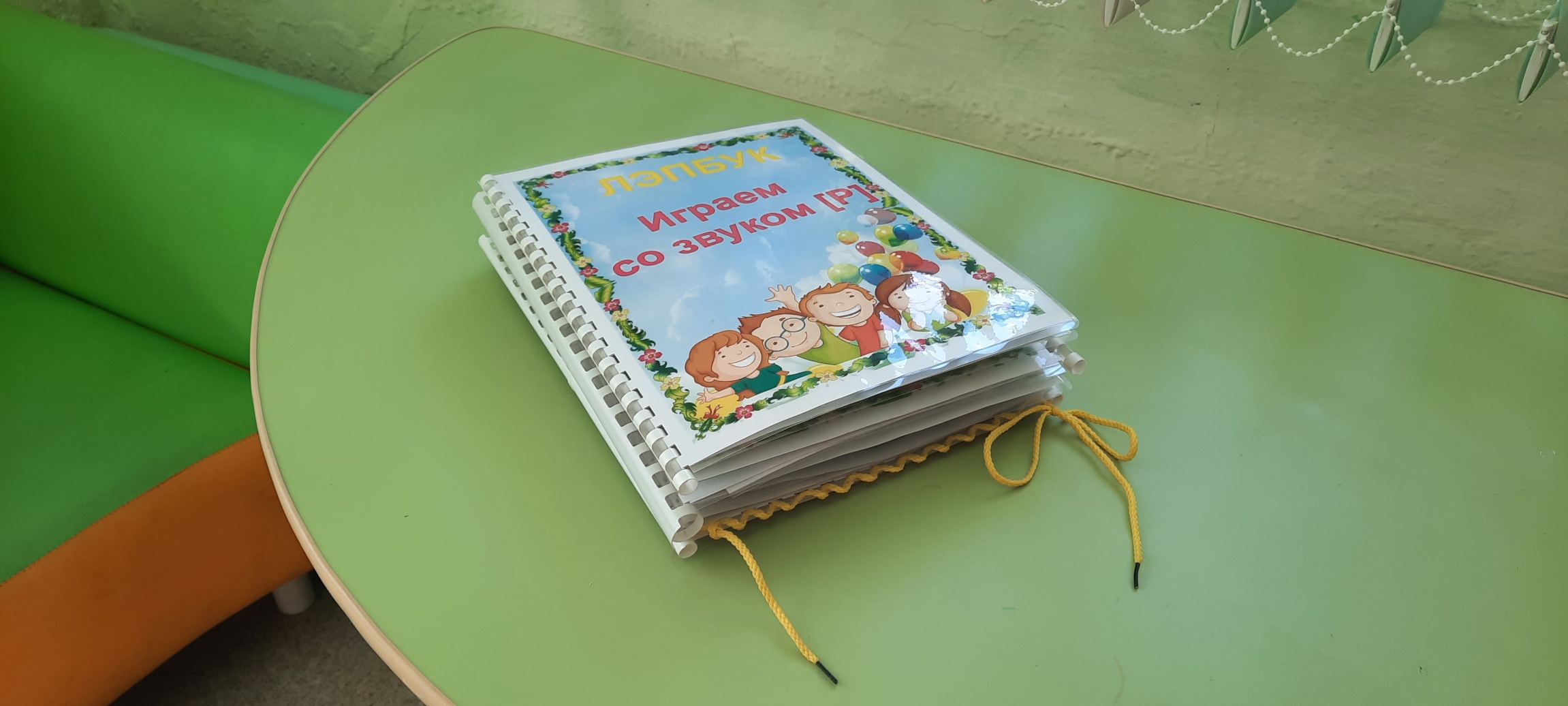 Автор составитель:
учитель-логопед
высшей квалификационной категории
Мумбаева Е.Н.Актуальность логопедического альбома     Проблема развития речи является одной из актуальных в настоящеевремя, так как данные статистики свидетельствуют о постоянном увеличении количества детей, имеющих различные нарушения речи. Работая с такими детьми, мы нередко отмечаем отсутствие мотивации у детей, снижение познавательной активности. Дети не хотят заниматься тем, что им неинтересно.  Поэтому важным условием повышения эффективности работы с детьми являются не расширение  образовательных задач, а разработка новых педагогических технологий.     Своевременное овладение правильной речью имеет важное значение для формирования полноценной личности ребенка. Одним из новых подходов, идей, способов и средств обучения детей, является лэпбук, который и стал результатом моего поиска. Лэпбук представляет собой заламинированную папку формата А4, на страницах которой имеются различные кармашки с множеством разнообразных картинок  с магнитами , с липучками, мини-книжками, карточками, где все  разнообразные игры и необходимые материалы, объединены одной темой.     Данный логопедический альбом  предназначен для индивидуальной работы с детьми  старшего дошкольного возраста и младшего школьного возраста, имеющих нарушения в звукопроизношении звука  [Р].     Логопедический альбом «Играем со звуком [Р]» адресован учителям логопедам, для индивидуальной работы с детьми  и родителям для закрепления  изучаемого детьми звука в домашних условиях.Цель логопедического альбома - автоматизация звука [Р] и развитие лексико грамматической компетенции, через использование современной образовательной технологии «Лэпбук».     Лэпбук «Играем со звуком [Р]» позволит решить учителю-логопеду следующие задачи:Образовательные:  Учить детей выполнять комплекс артикуляционной гимнастики для выработки правильного произношения звука [Р]. Научить правильно проговаривать звук [Р] изолированно, в слогах, в словах. Обучать чтению слогов с использованием буквы Р. Определять позицию звука [Р] в словах. Автоматизировать звук  [Р] в предложениях, чистоговорках и стихах. Способствовать развитию лексико грамматического компонента речи. Развивать связную речь. Коррекционно-развивающие : Развивать зрительное восприятие, память, внимание и мелкую моторику  пальцев рук. Стимулировать познавательную активность, способствовать развитию коммуникативных навыков.Воспитательные:Воспитывать усидчивость. Формировать самоконтроль за речью. Побуждать активность в получении новых знаний. Формировать положительную мотивацию в данных видах совместной деятельности взрослого и ребенка.Все задания в Лэпбуке условно разделены на 
7 основных блоков:1 блок: Артикуляционный профиль и гимнастика для звука [Р];2 блок: Профилактика дисграфии;3 блок: Автоматизация звука [Р] изолированно, в слогах, в                   словах;4 блок: Звукослоговой анализ;5 блок: Грамматический компонент речи;6 блок: Автоматизация звука [Р] в предложениях и стихах; 7 блок: Кинезиологические упражнения.1 блок: Артикуляционный профиль 
и гимнастика для звука [Р].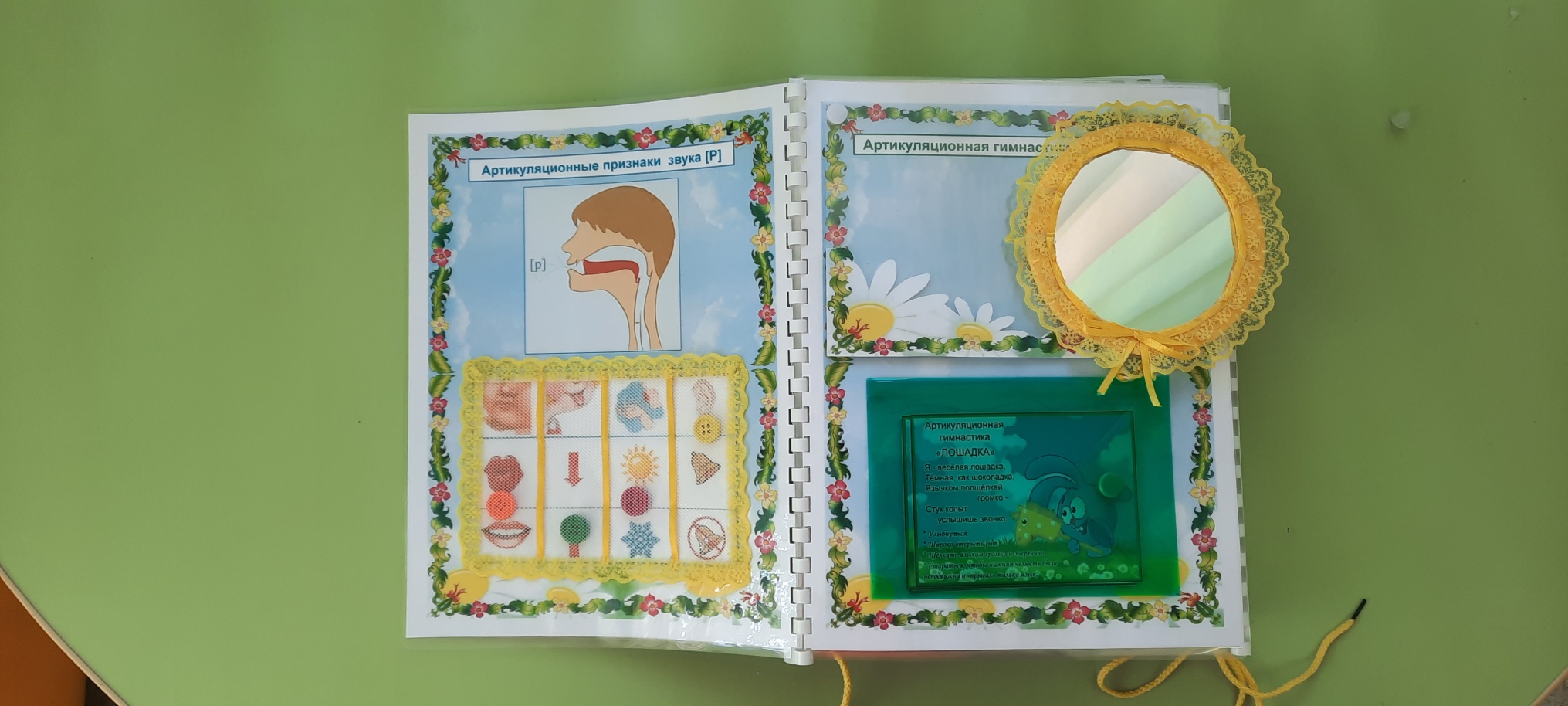 Артикуляционное признаки звука [Р]. (с помощью передвижных пуговиц)Цель: познакомить детей с правильным положением органов артикуляции и признаками изучаемого звука.Артикуляционная гимнастика с цветными картинками.Цель: развитие артикуляционной моторики, учить детей с использованием карточек самостоятельно выполнять артикуляционные упражнения.2  блок: Профилактика дисграфии. Сделай букву сам (на липучках).Цель: развитие мелкой моторики, запоминание зрительного образа буквы.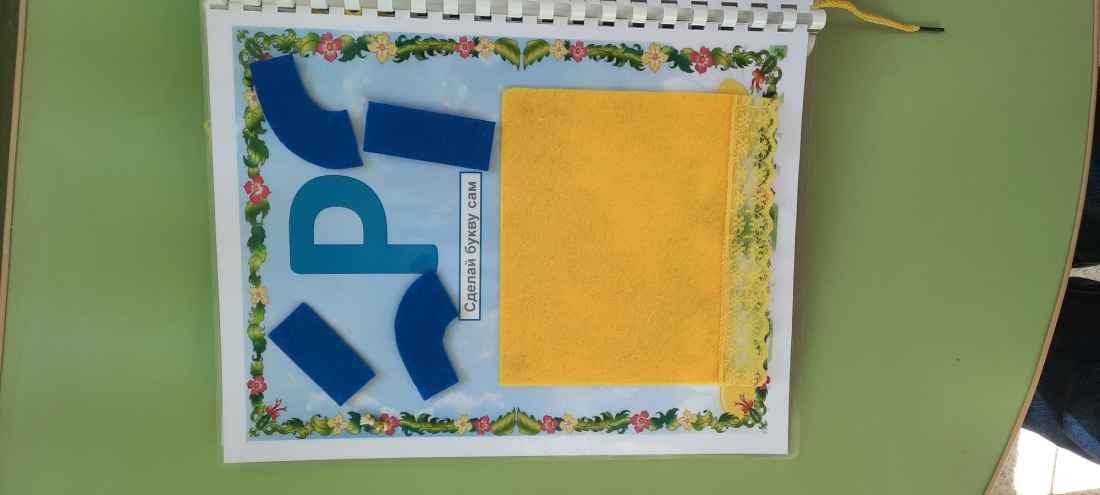 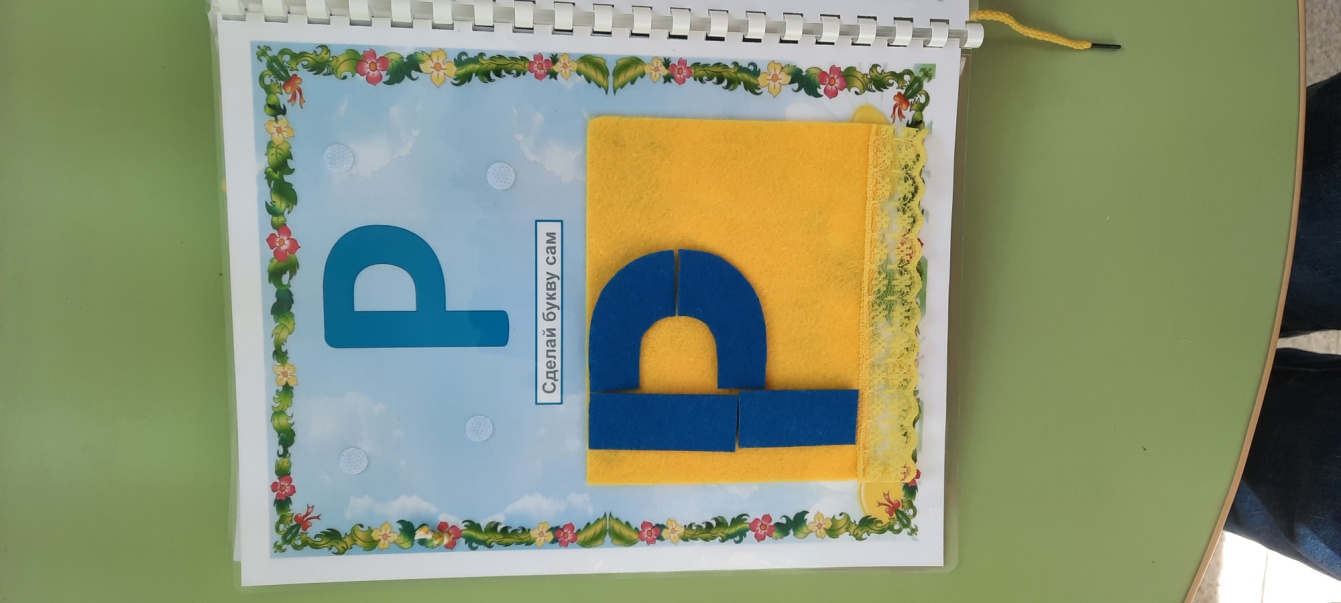 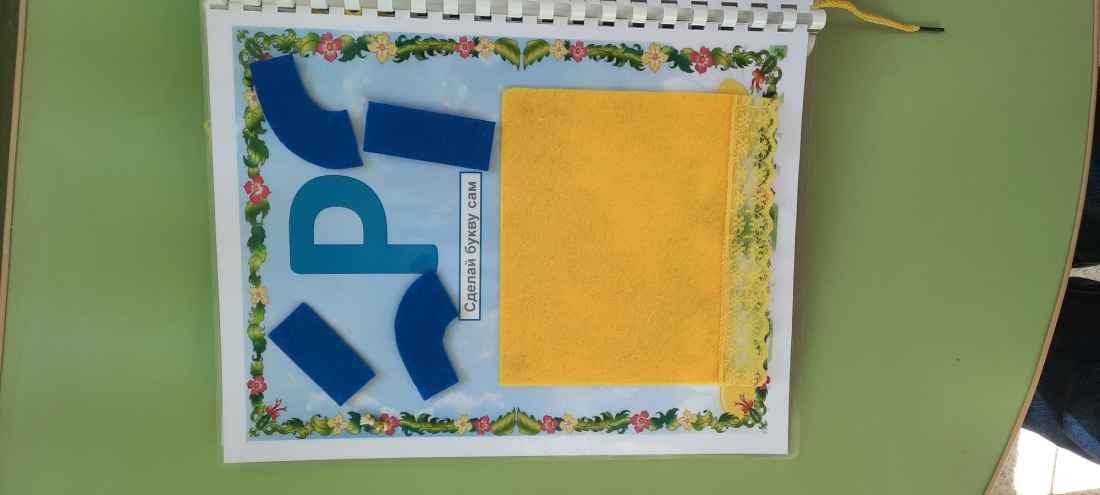 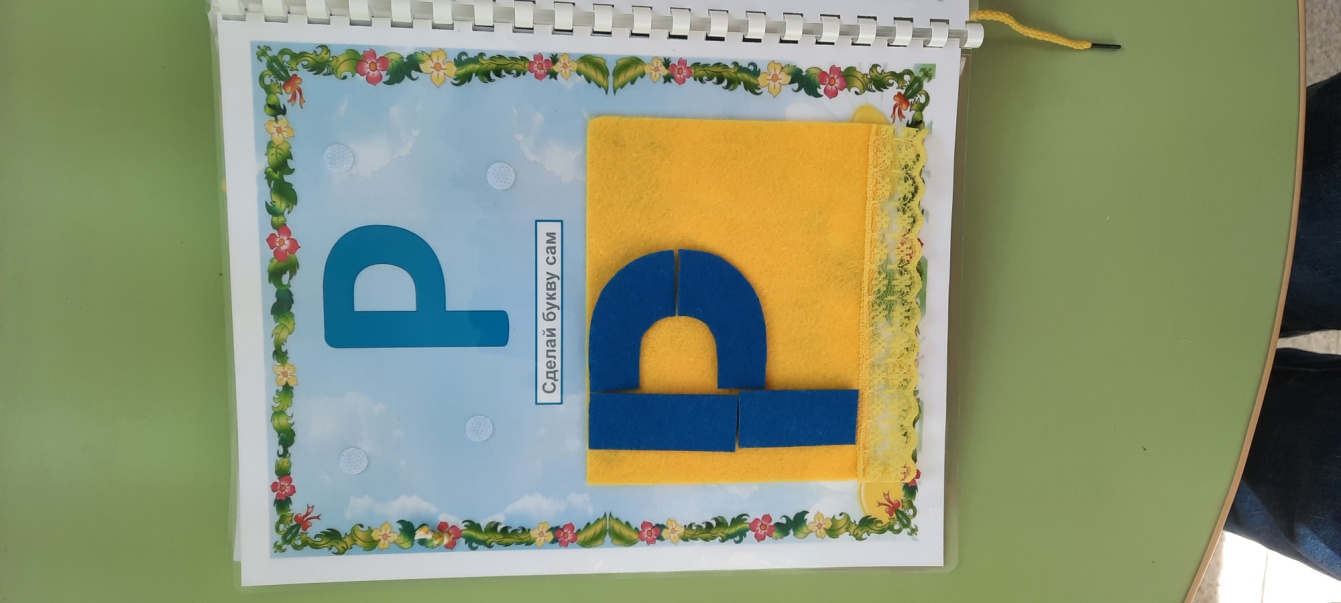 Найди правильную букву Р .(пиши - стирай)Цель: запоминание зрительного образа буквы, профилактика оптической  дисграфии.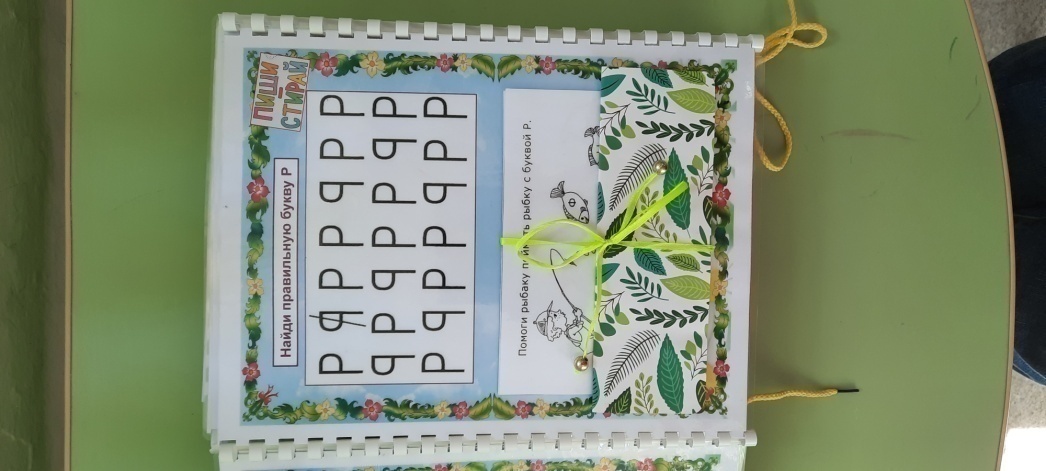 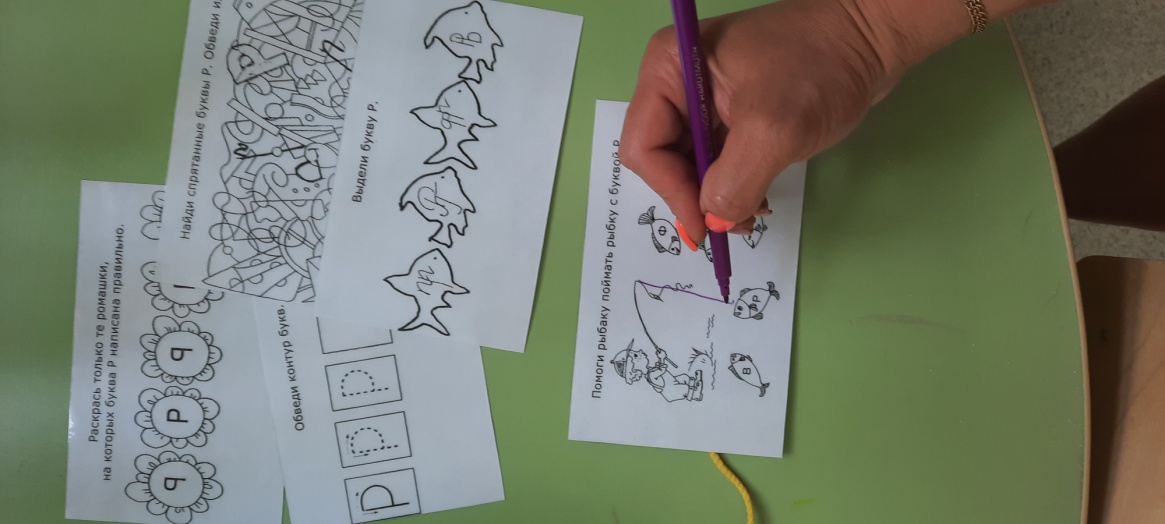 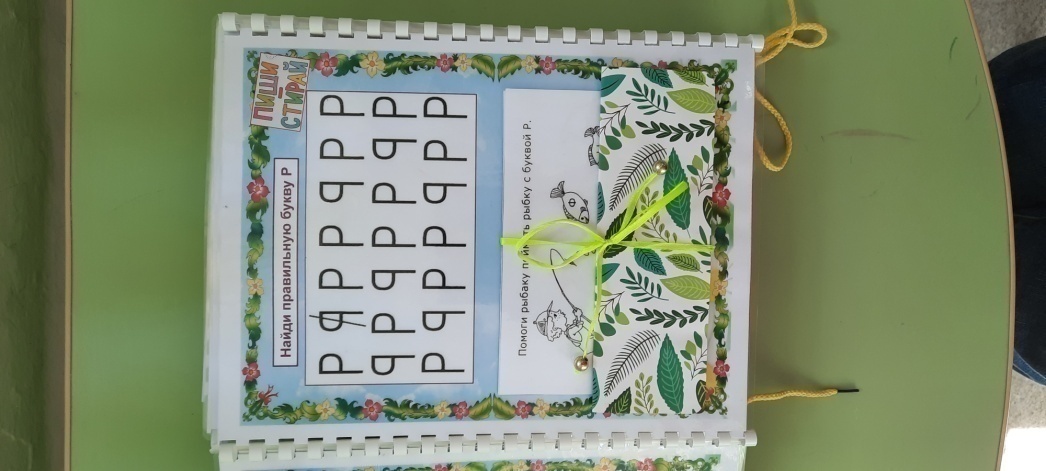 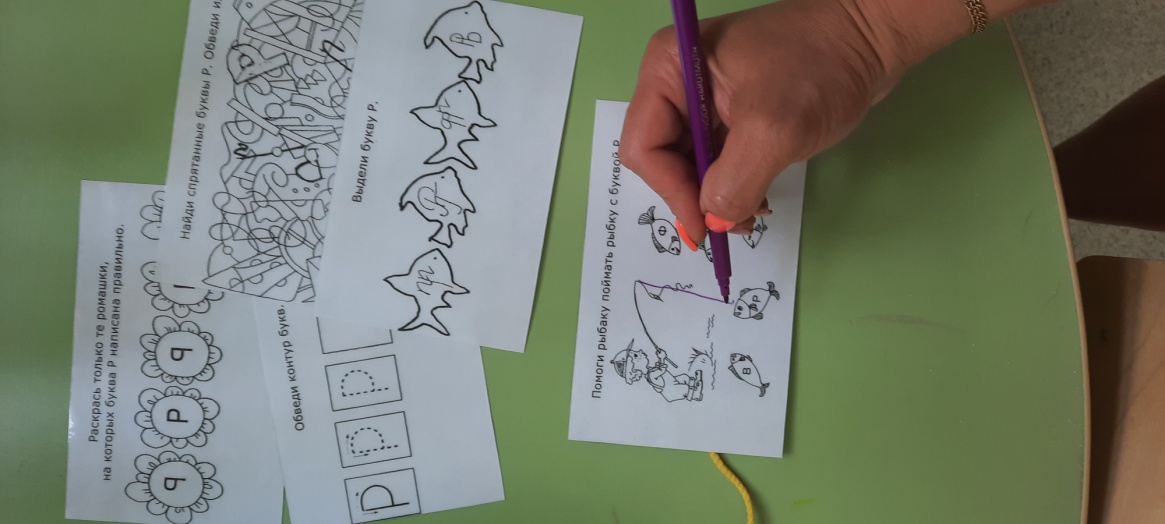 3 блок: Автоматизация звука [Р] изолированно,  в слогах, словах.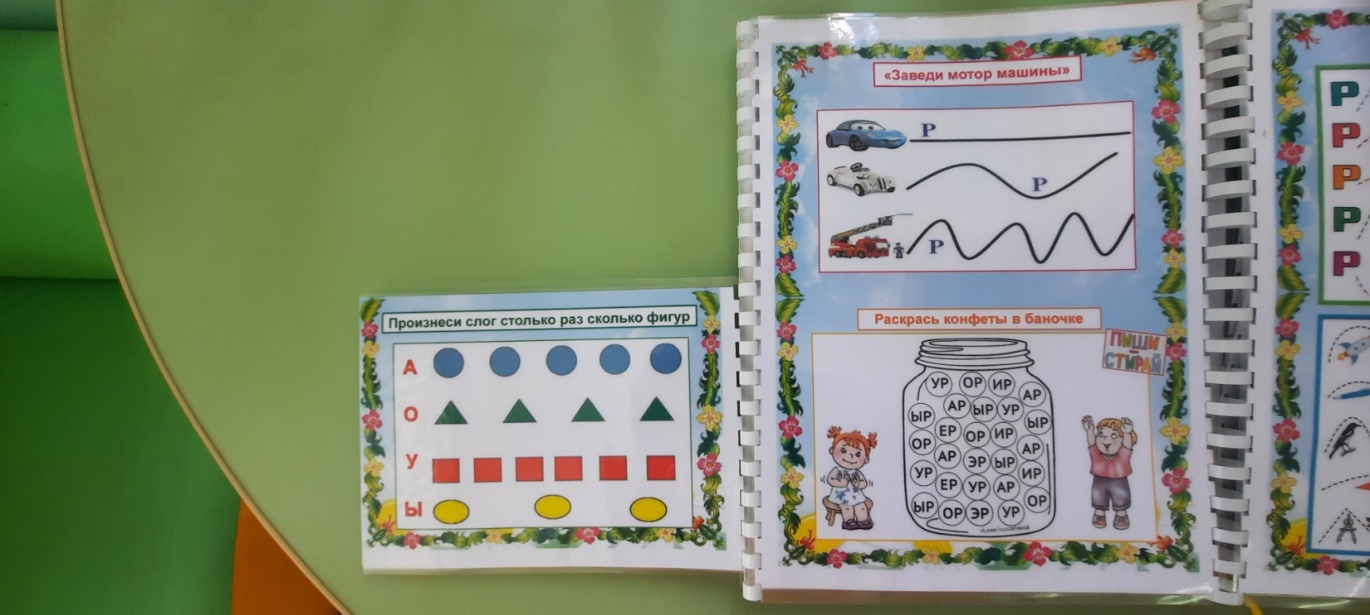 Заведи мотор машины.Цель: автоматизация изолированного звука [Р].Раскрась конфеты в баночке (пиши - стирай).Цель: автоматизация звука [Р] в открытых слогах, повторение основных цветов, счёта (для детей дошкольного возраста), развитие навыка чтения (для не читающих детей).       Произнеси слог столько раз, сколько фигур.Цель: автоматизация звука [Р] в закрытых/открытых слогах, повторение геометрических фигур, основных цветов, счёта (для детей дошкольного возраста).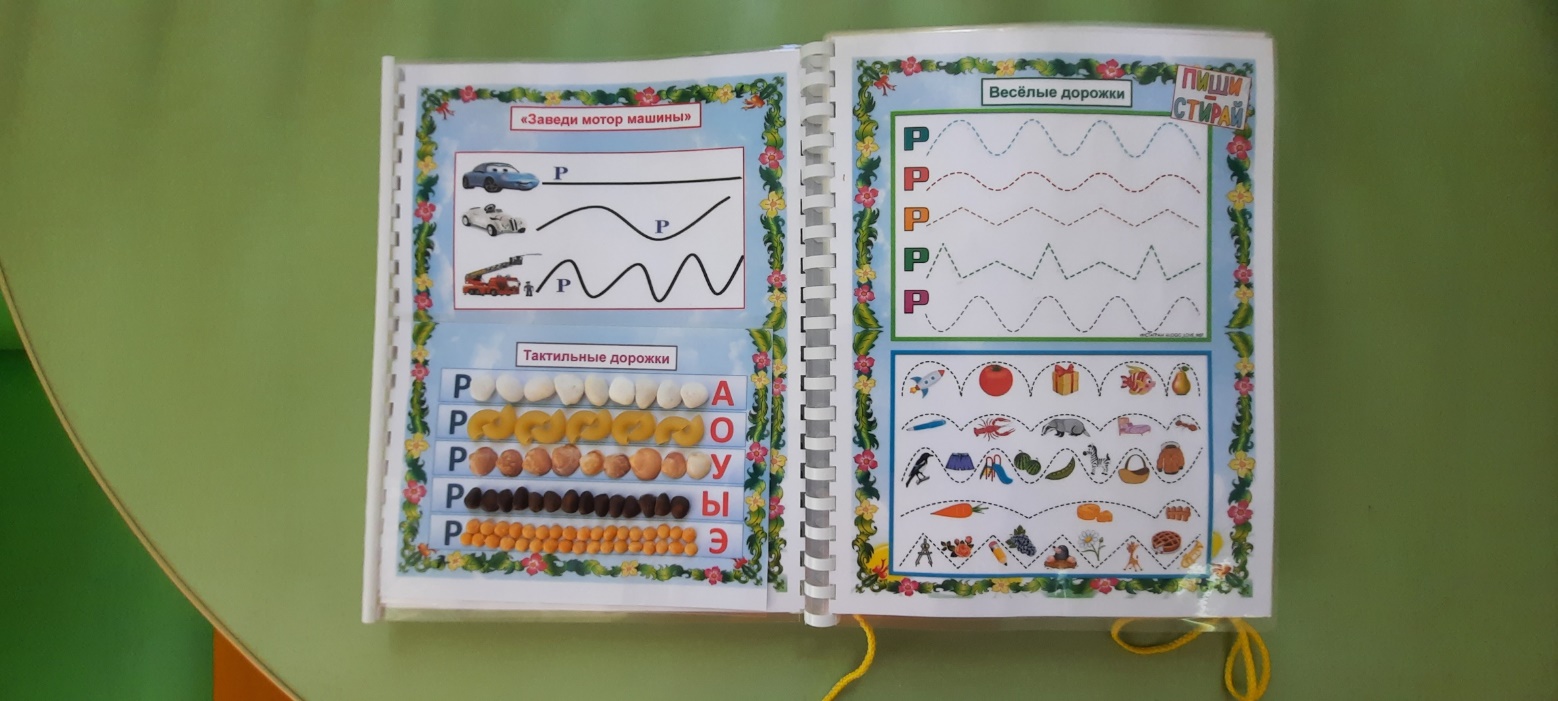 Что у вора в мешке? (на липучках)Цель: автоматизация звука [Р] в словах, развитие мелкой моторики.Усложнение: автоматизация звука [Р] в предложениях: «Что у воРа в мешке? У воРа в мешке – коРобка».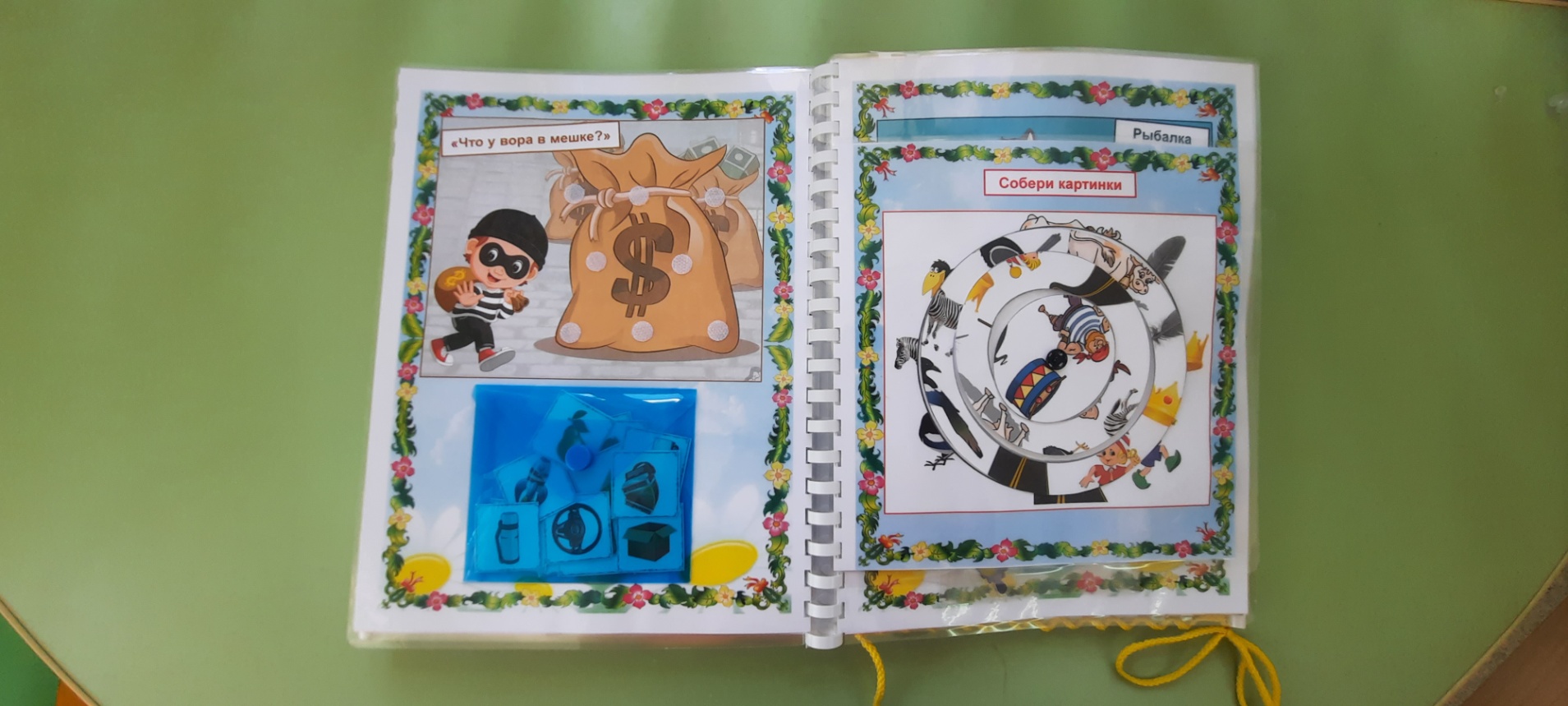 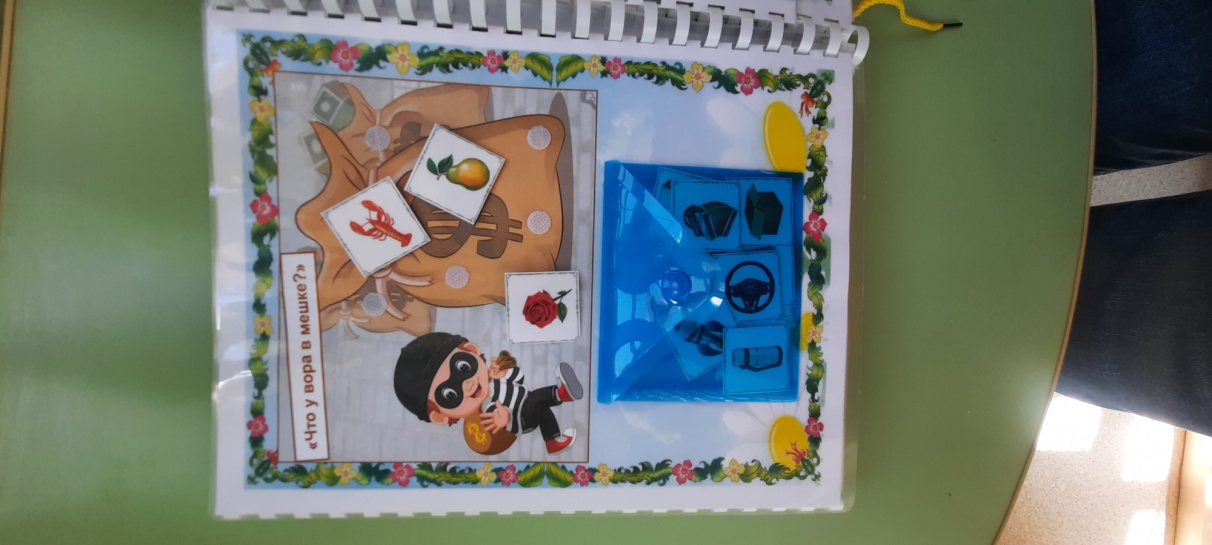 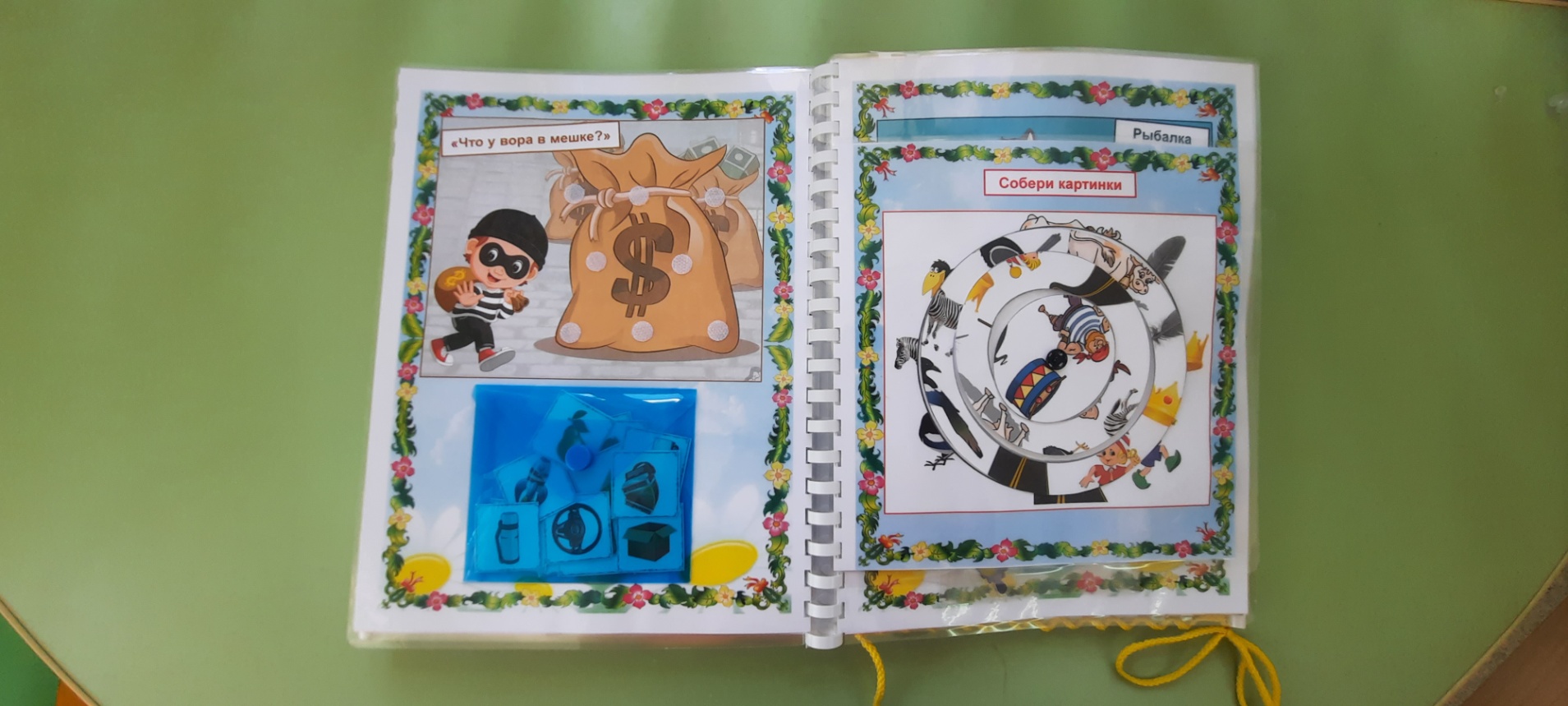 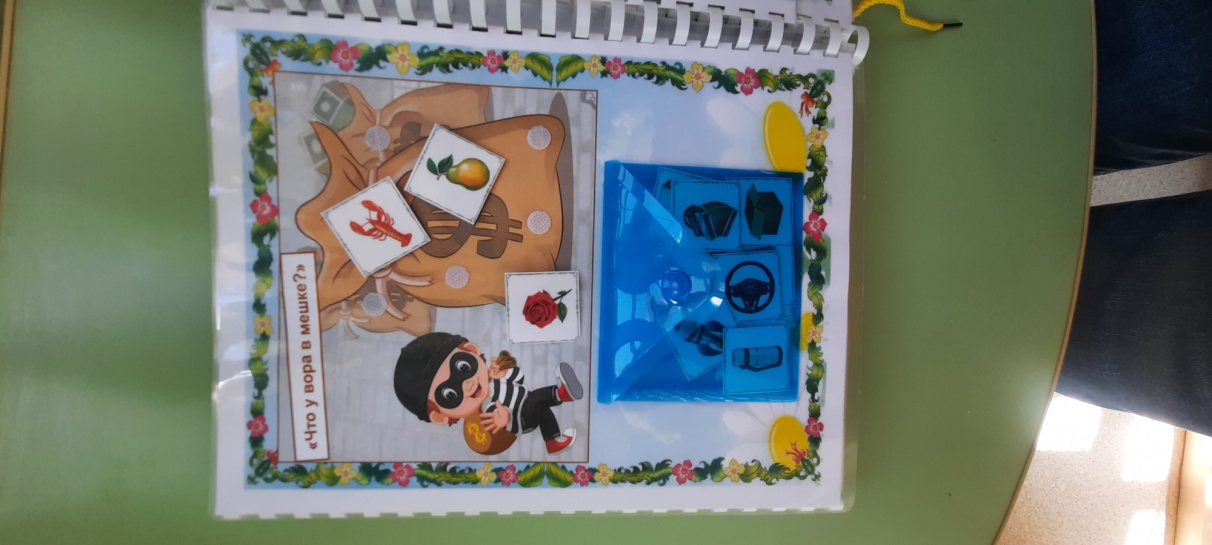 Собери картинки.Цель: автоматизация звука [Р] в словах, развитие мелкой моторики и зрительного восприятия.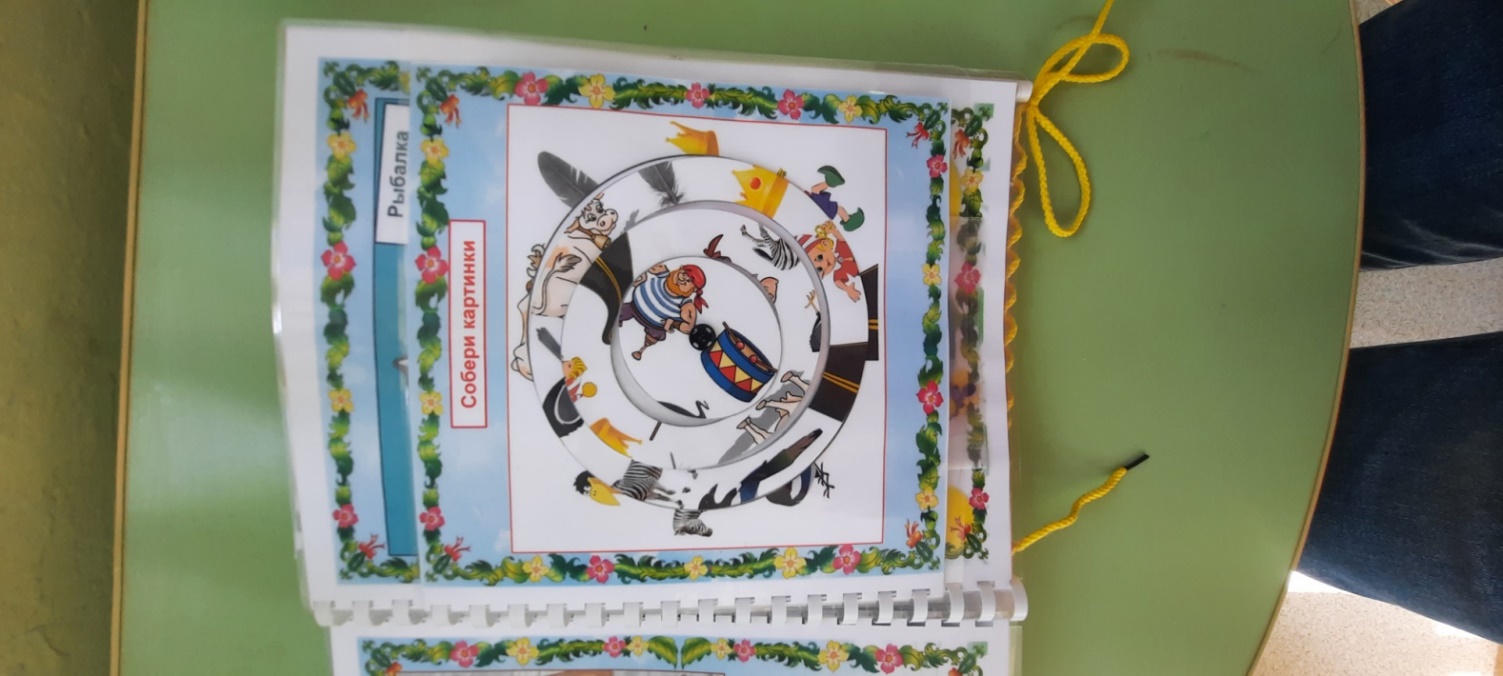 Ходилка с загадкамиЦель: автоматизация звука [Р] в словах, повторение счёта (для детей дошкольного возраста), расширение словарного запаса.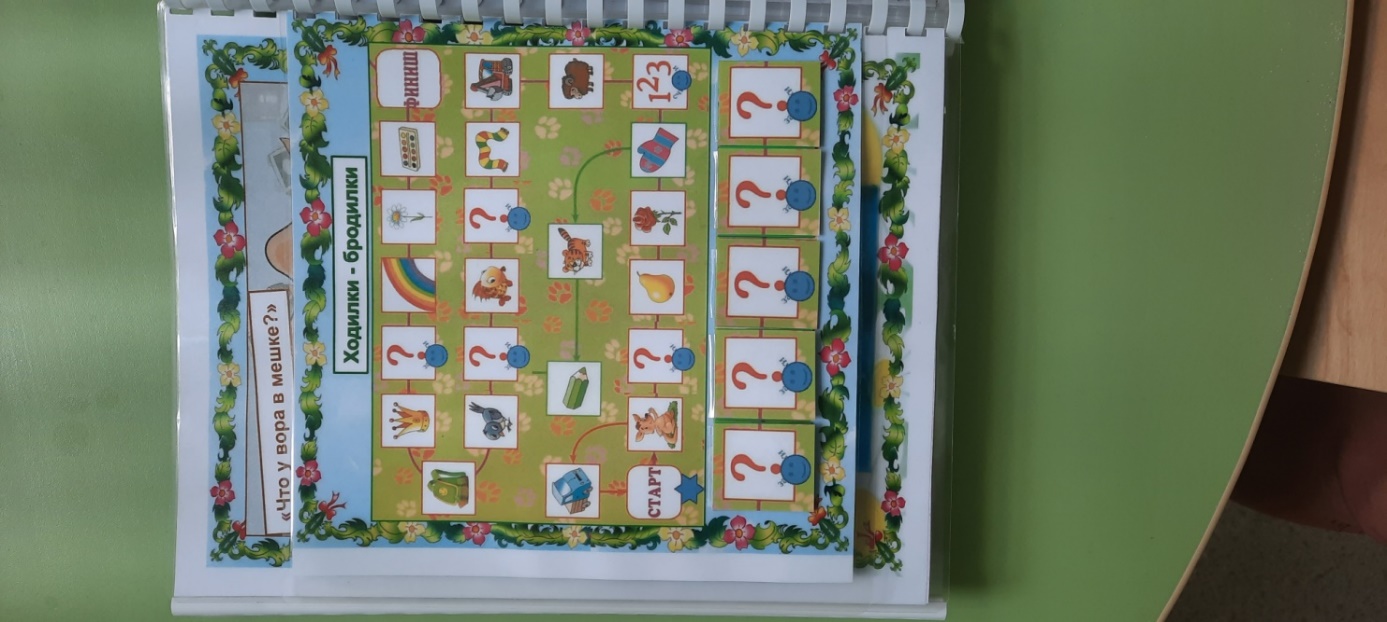 Рыбалка (с магнитами).Цель: автоматизация звука [Р] в словах, развитие мелкой моторики и зрительного восприятия.Усложнение: автоматизация звука [Р] в предложениях: «Что поймала МуРка на Рыбалке? МуРка на Рыбалке поймала Рыбку с гРушей».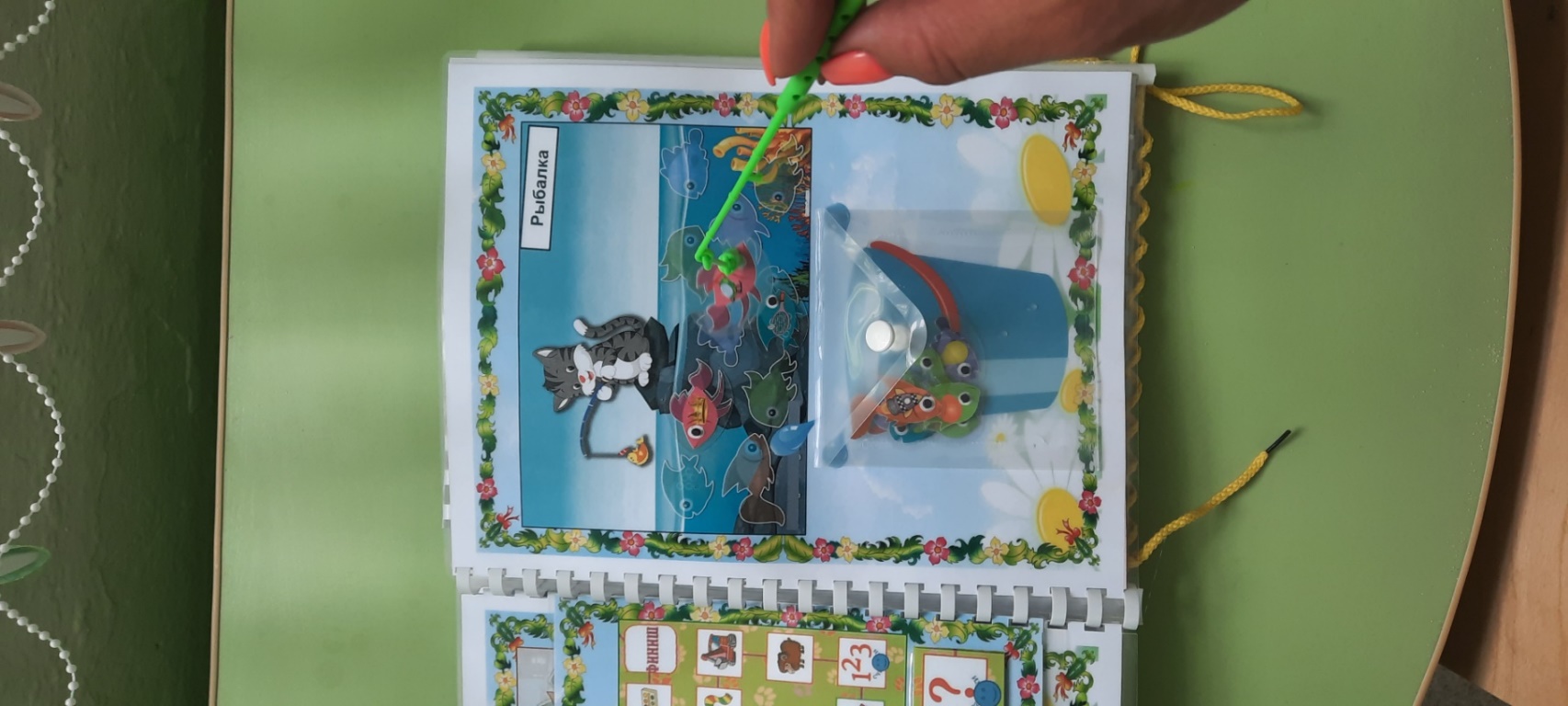 4 блок: Звукослоговой анализ.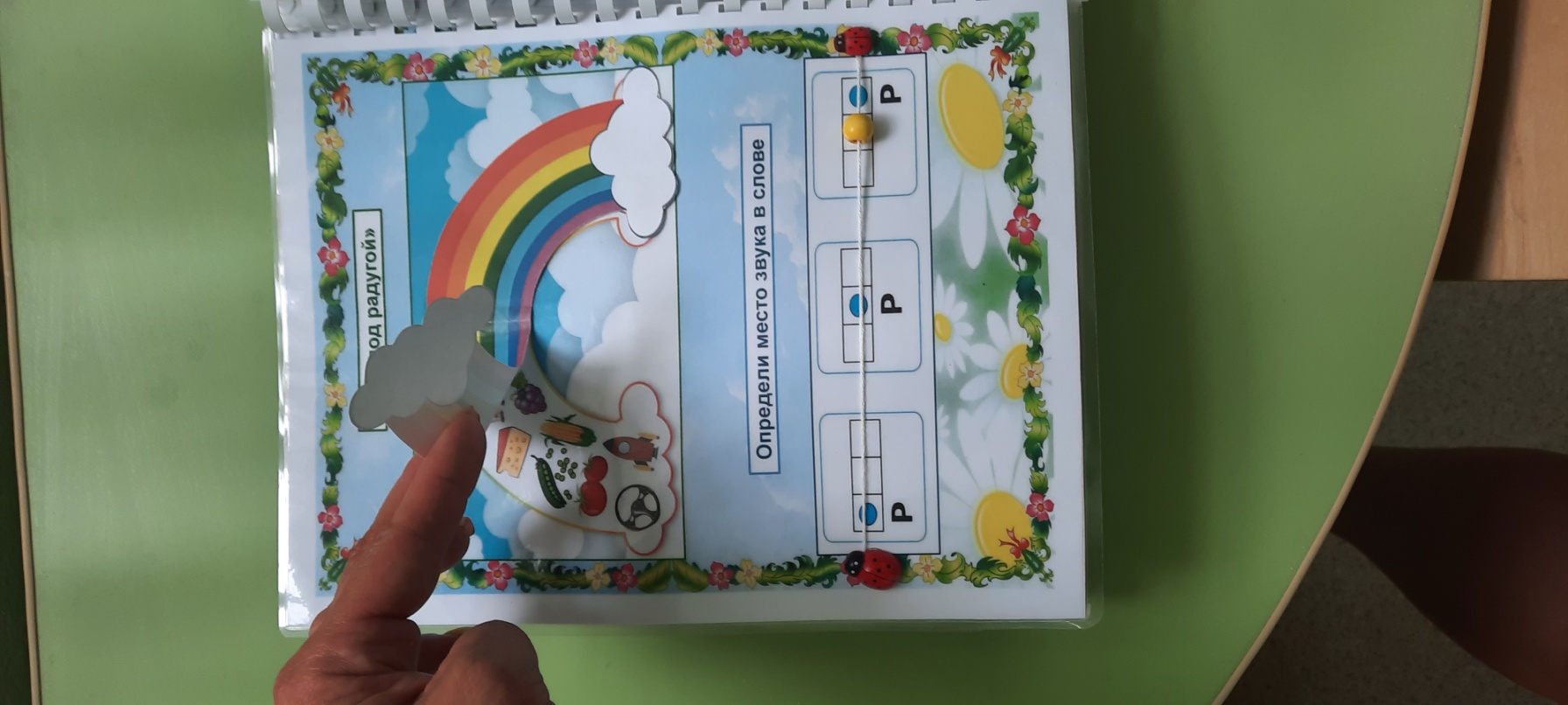 Дыхательная гимнастика «Радуга».Цель: развитие плавной, сильной, целенаправленной воздушной струи, развитие зрительной памяти, автоматизация звука [Р] в словах. Определи место звука [Р] в словах.Цель: развитие звукового анализа слов,  автоматизация звука [Р] в словах.Распредели животных по вагончикам (пиши - стирай).Цель: развитие слогового анализа слов,  автоматизация звука [Р] в словах, работа над ритмической стороной речи.Расшифруй слово (пиши - стирай).Цель: развитие зрительного восприятия, профилактика дисграфии, развитие навыка письма и чтения (для не читающих детей), автоматизация звука [Р] слогах.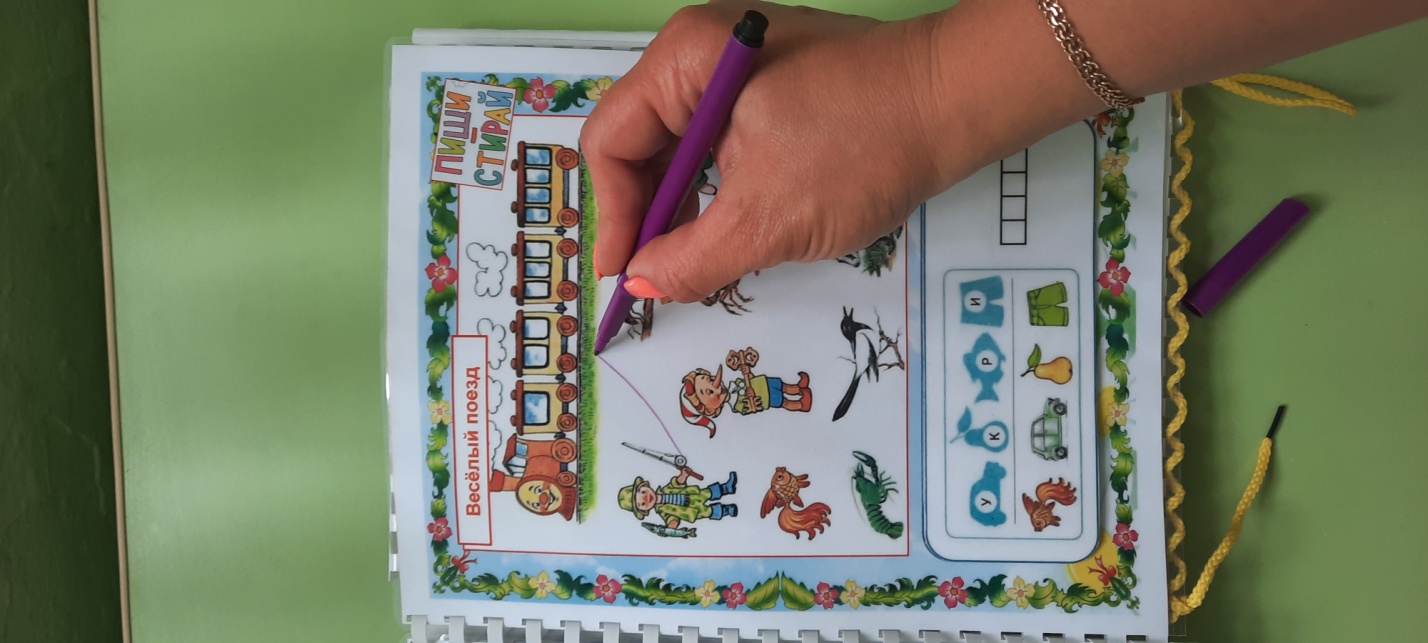 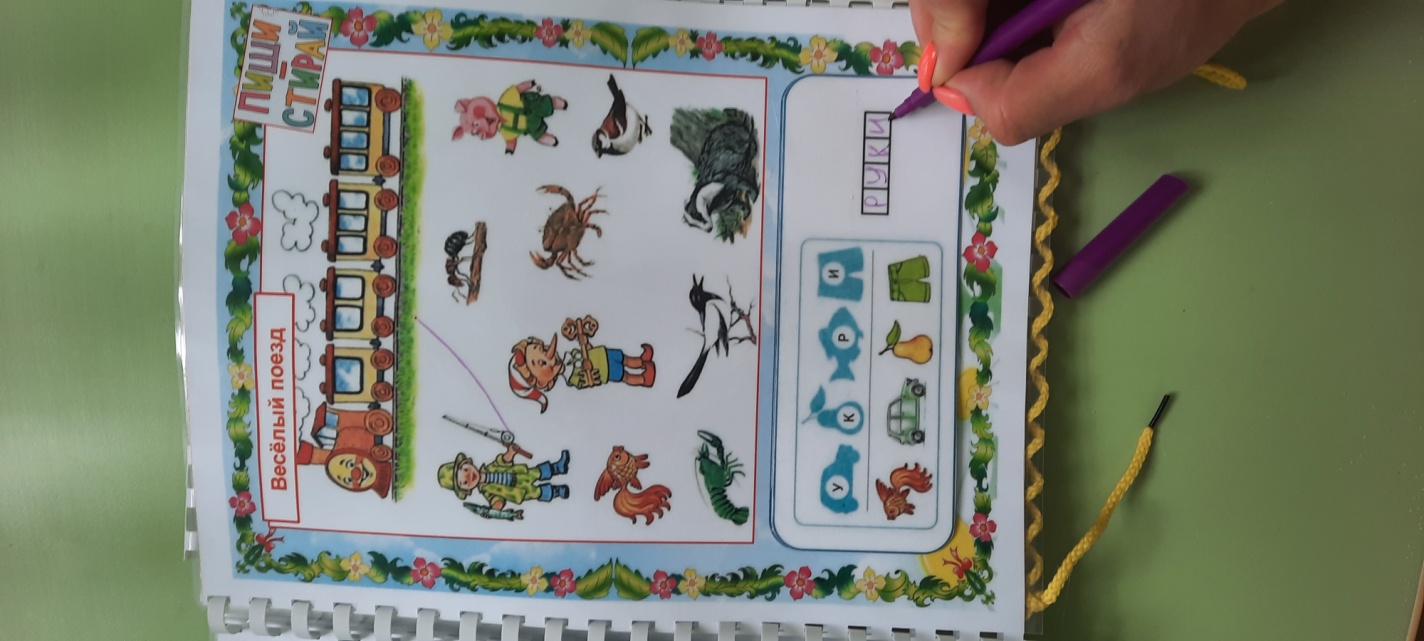 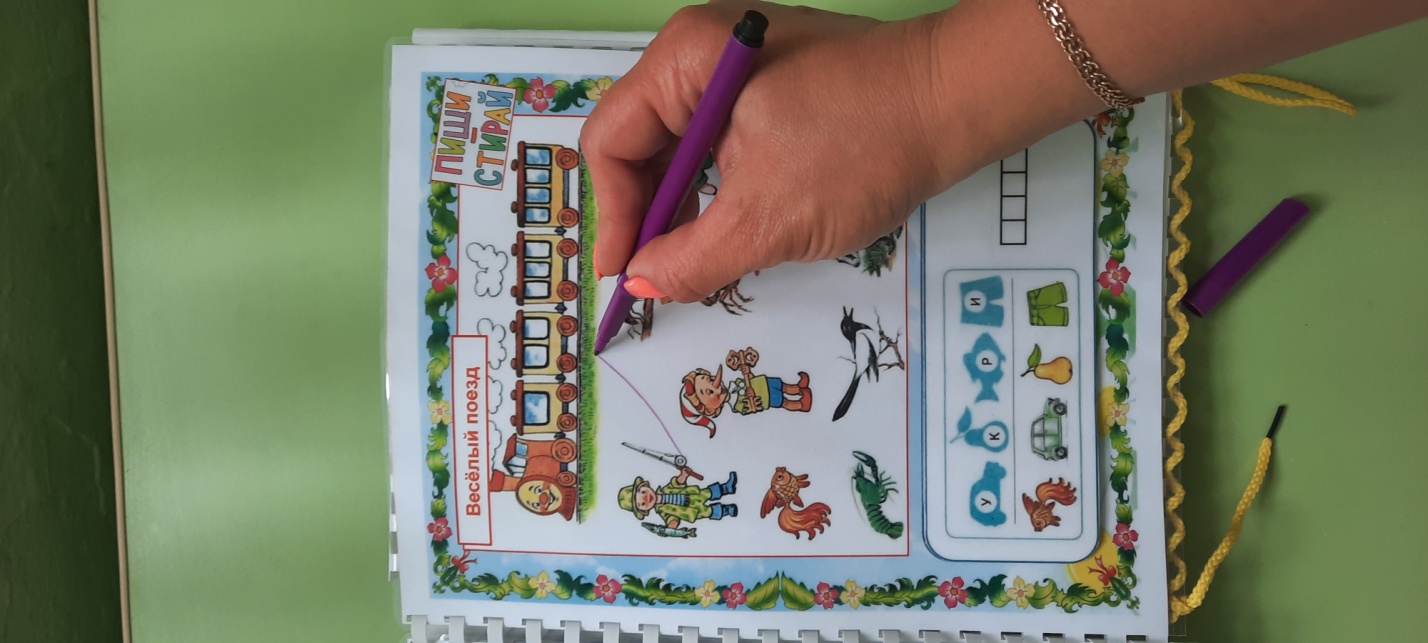 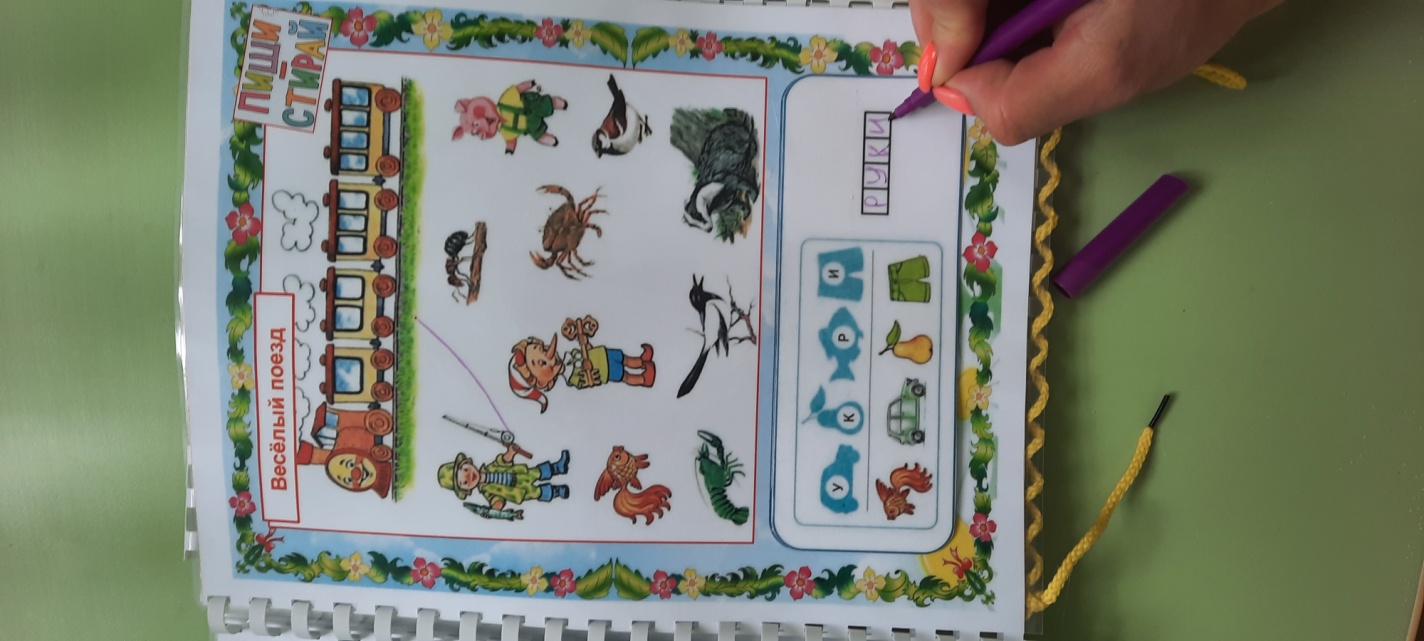 5 блок: Грамматический компонент речи.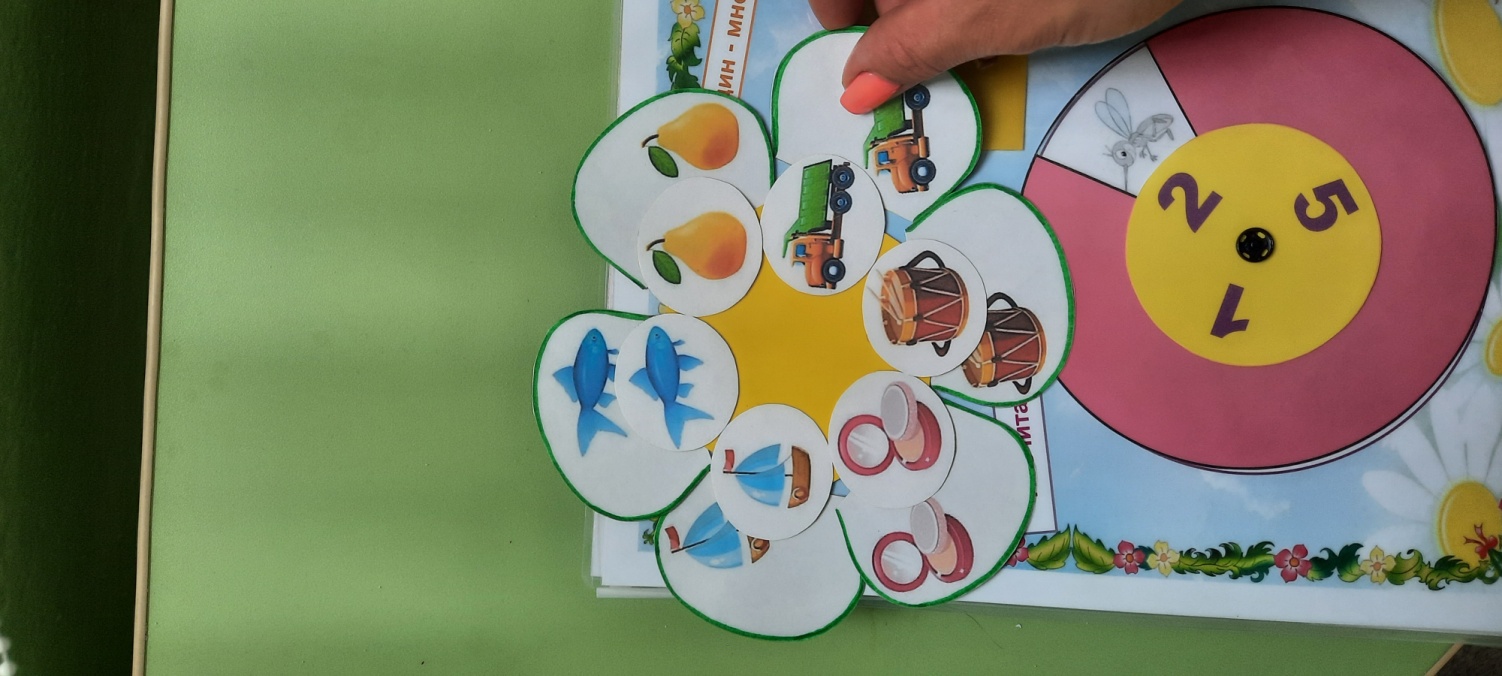 Один – много.Цель: развитие зрительной внимания, автоматизация звука [Р] в словах, учить употреблять существительные в форме ед. и  мн. числа Им. и Р.п.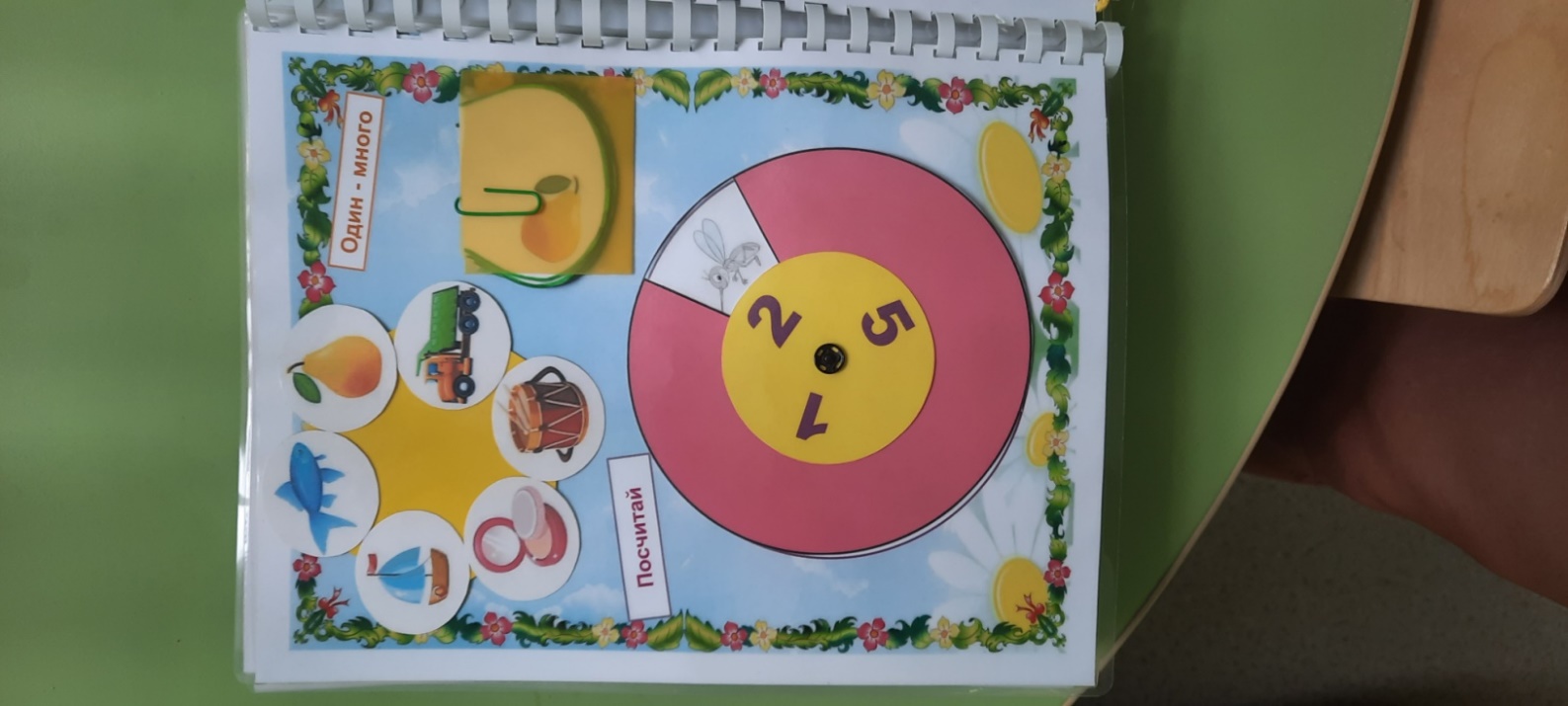 Посчитай.Цель:  автоматизация звука [Р] в словосочетаниях, учить согласовывать числительные с существительными.А что в фигуре?Цель: автоматизация звука [Р] в предложениях, повторение геометрических фигур и цветов, учить классифицировать предметы.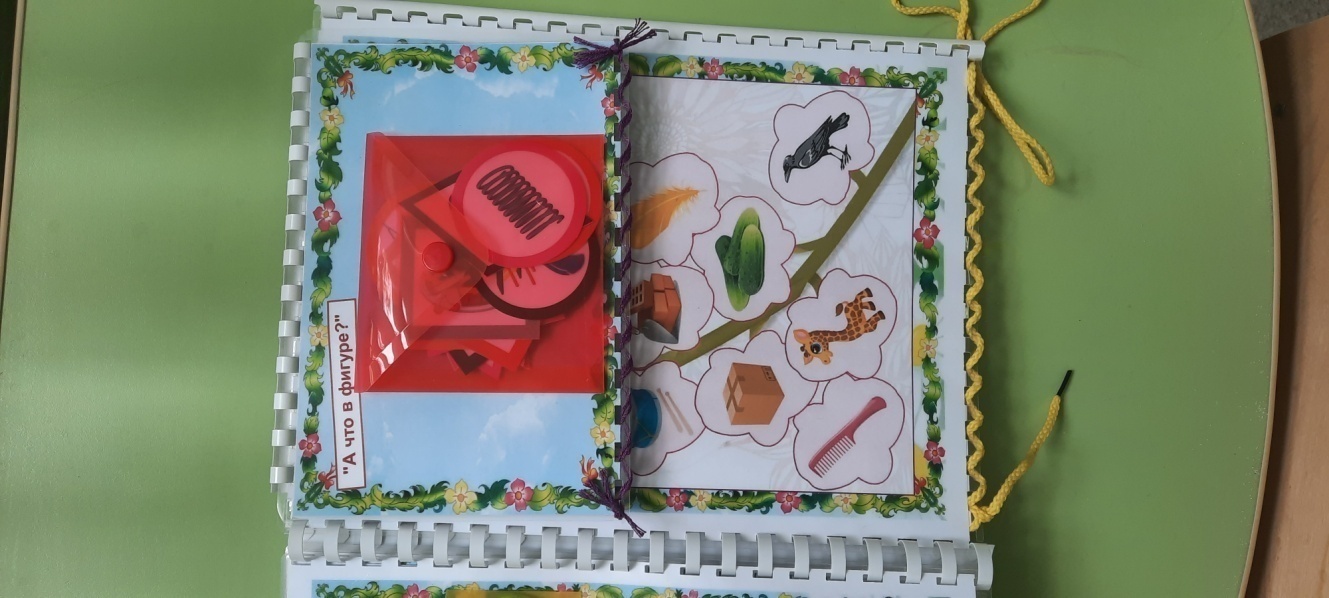 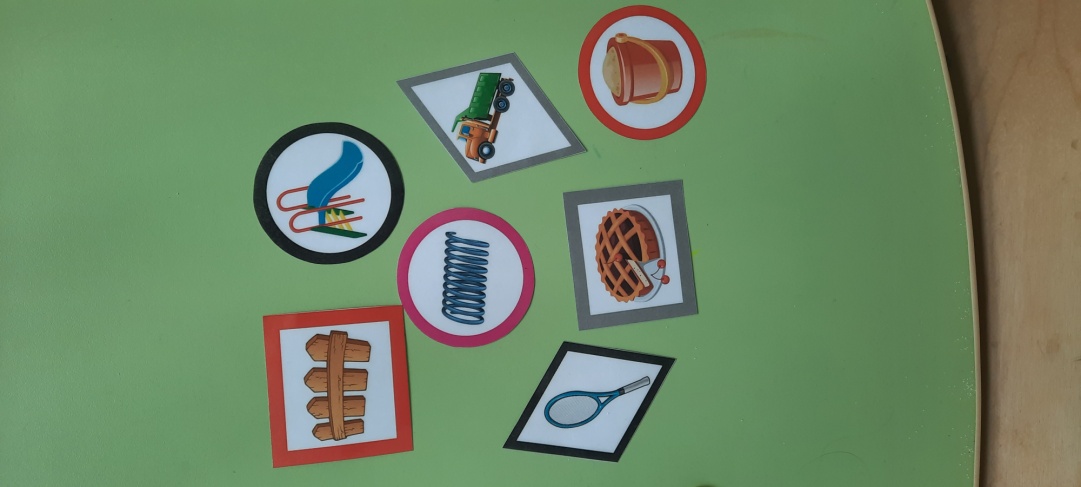 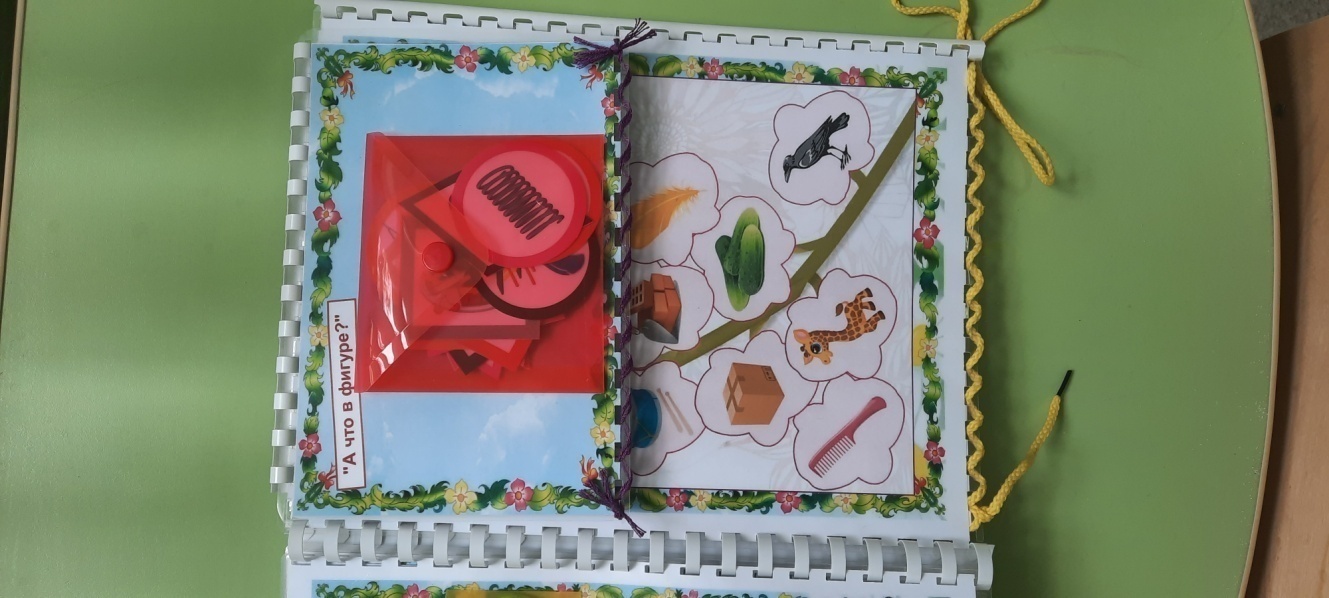 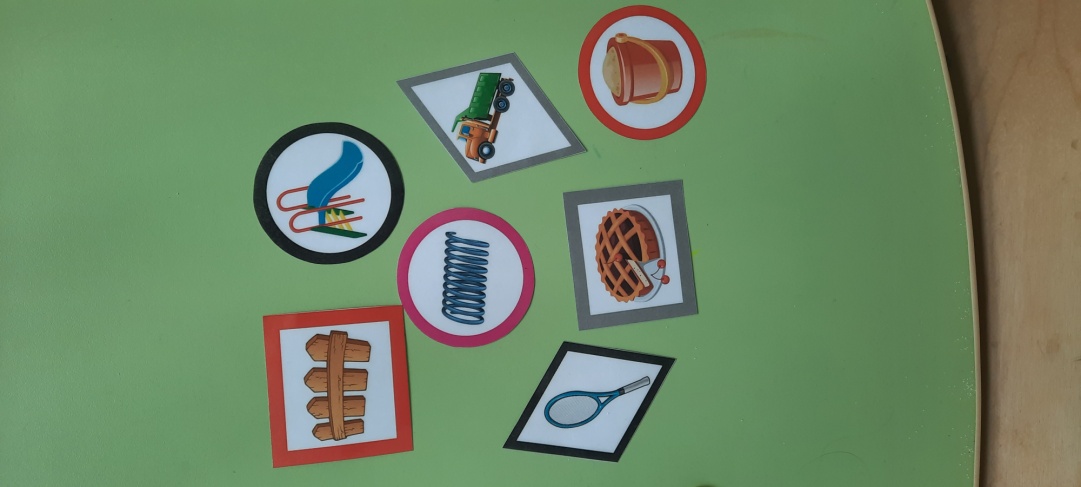 Орхидея.Цель: развитие зрительного восприятия, автоматизация звука [Р] в словосочетаниях, учить согласовывать прилагательные с существительными.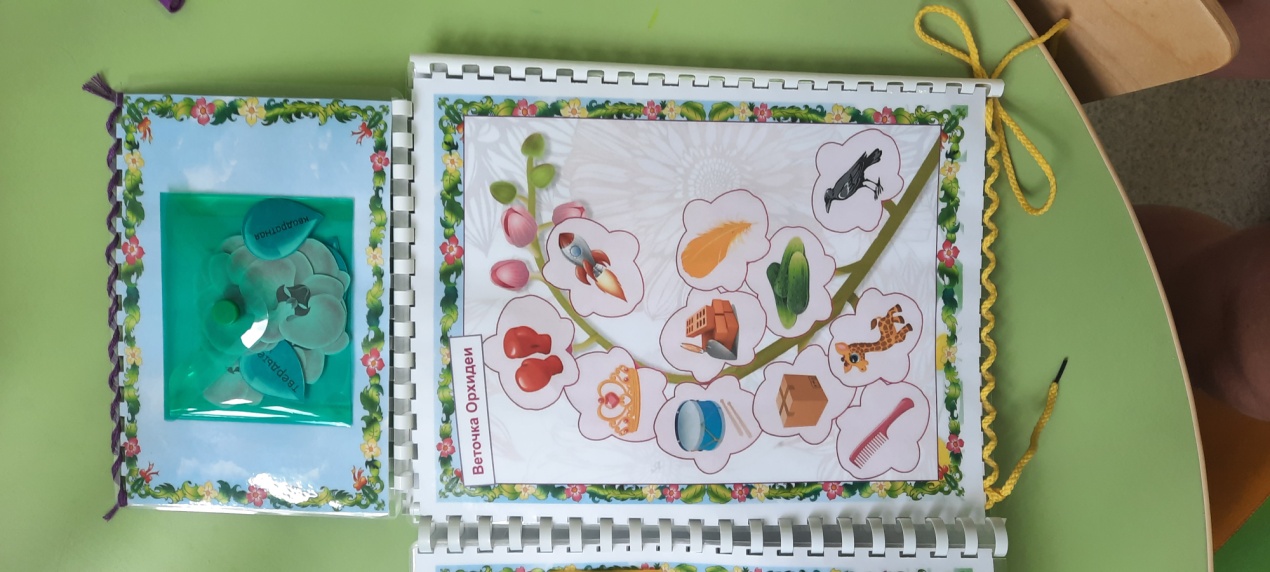 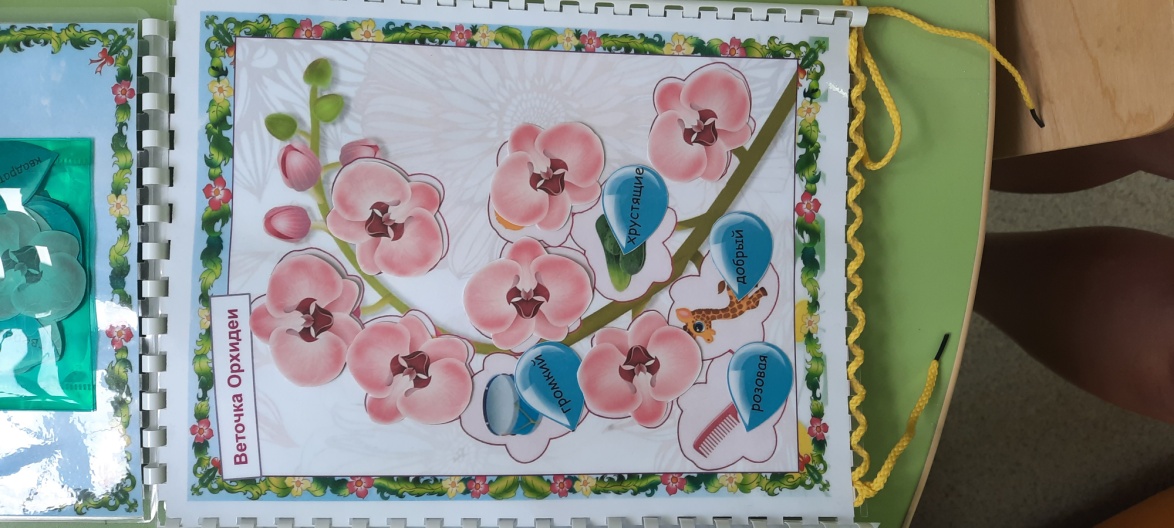 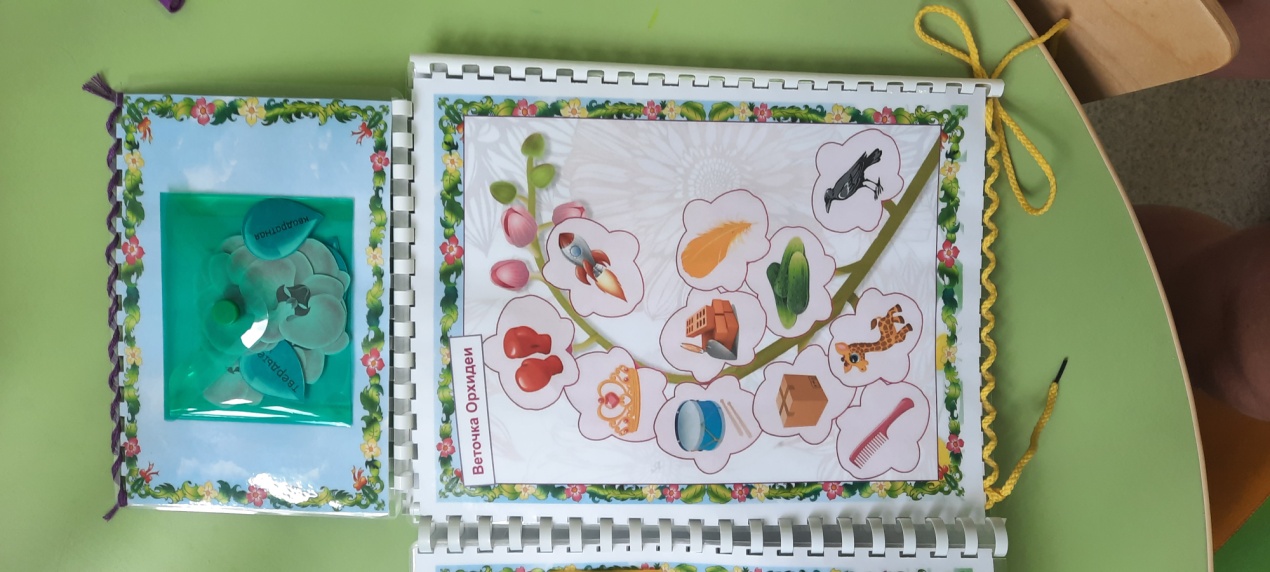 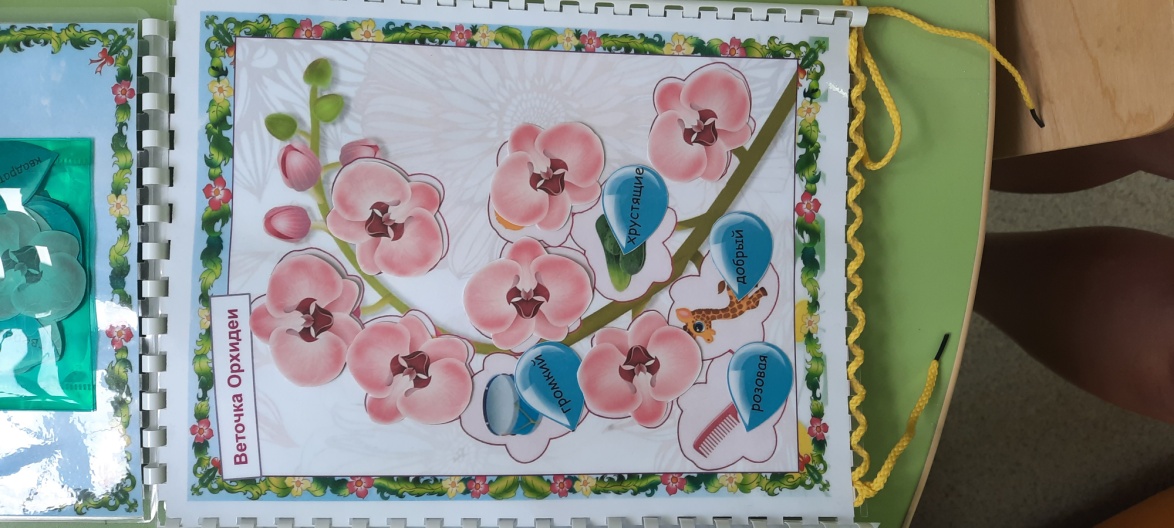 Спрячь картинку в баночку по цвету.Цель: развитие зрительного восприятия и внимания, автоматизация звука [Р]  в словосочетаниях, повторение цветов, классификация предметов.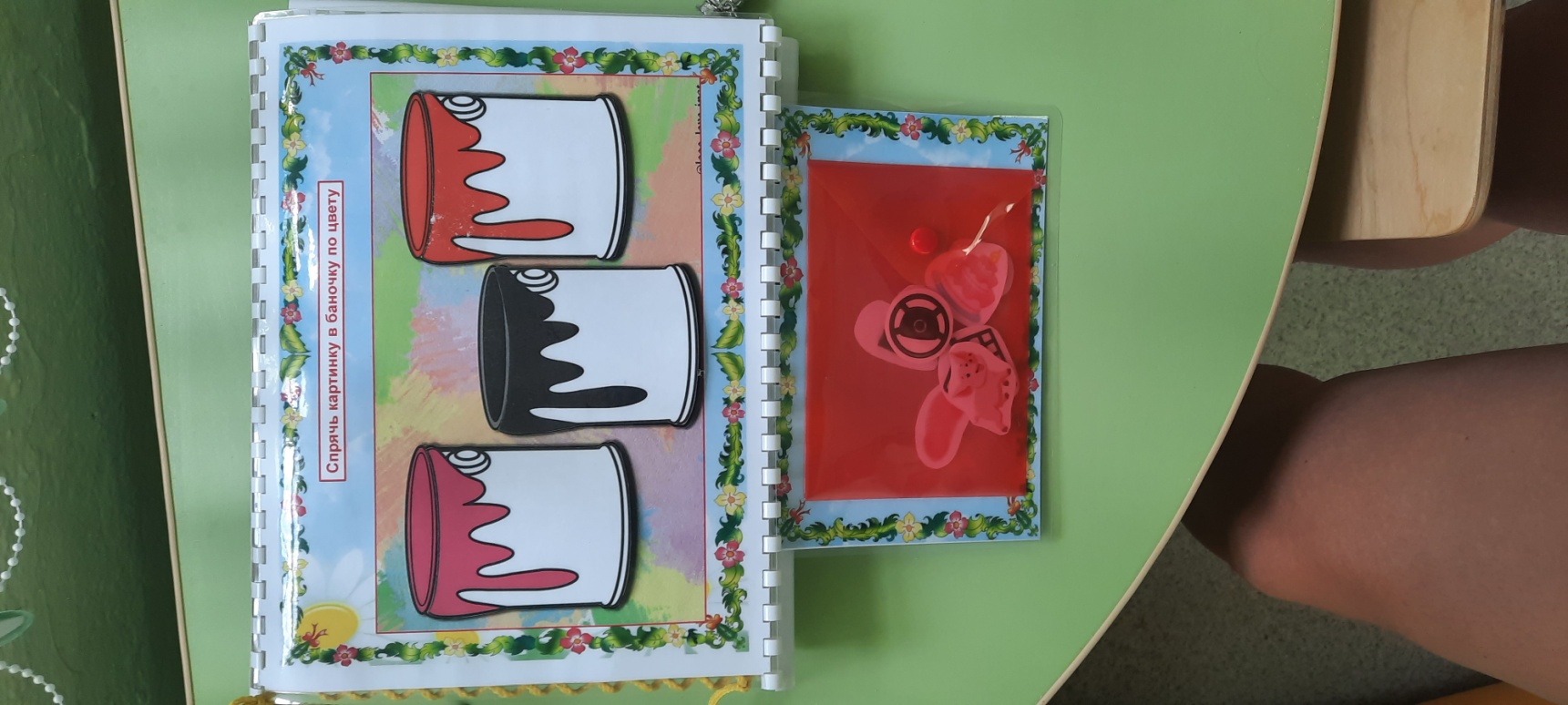 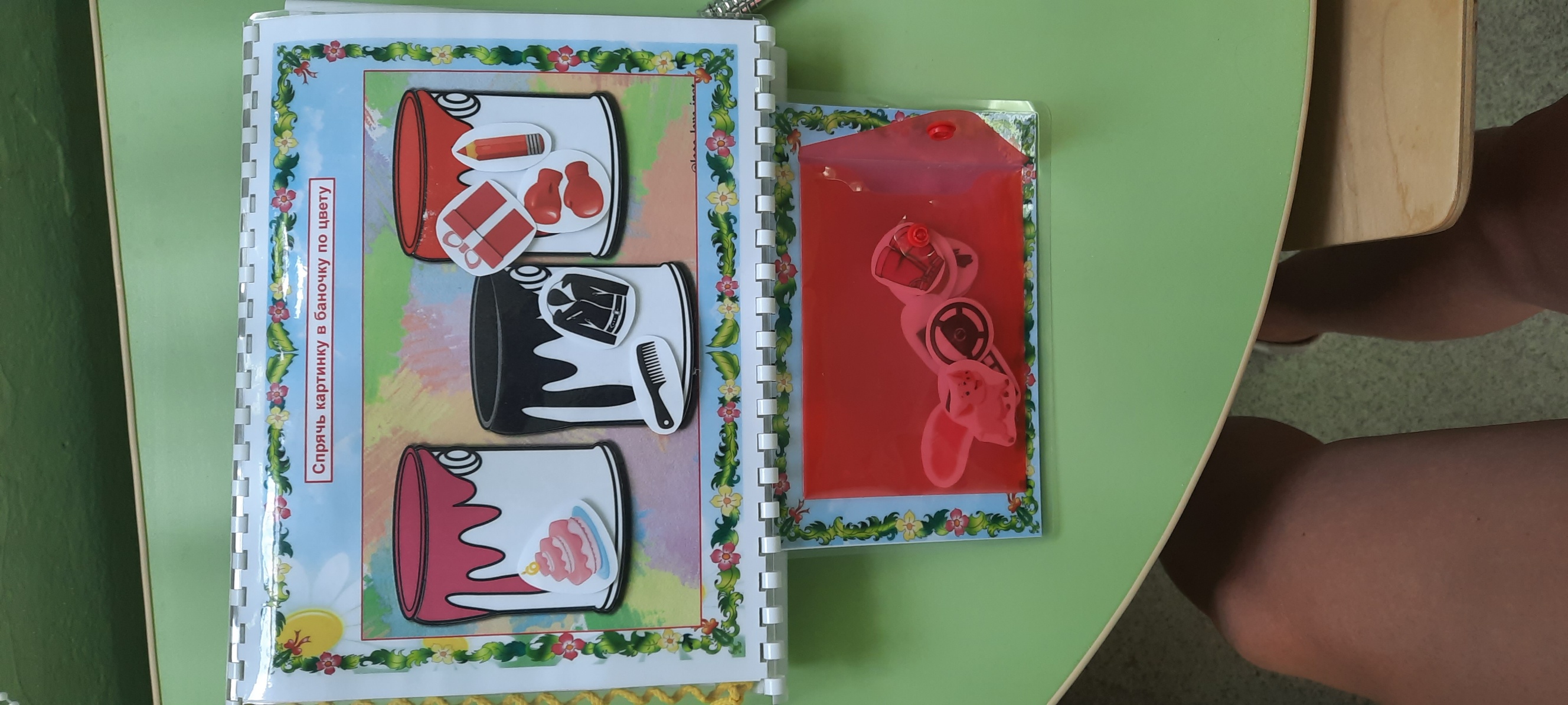 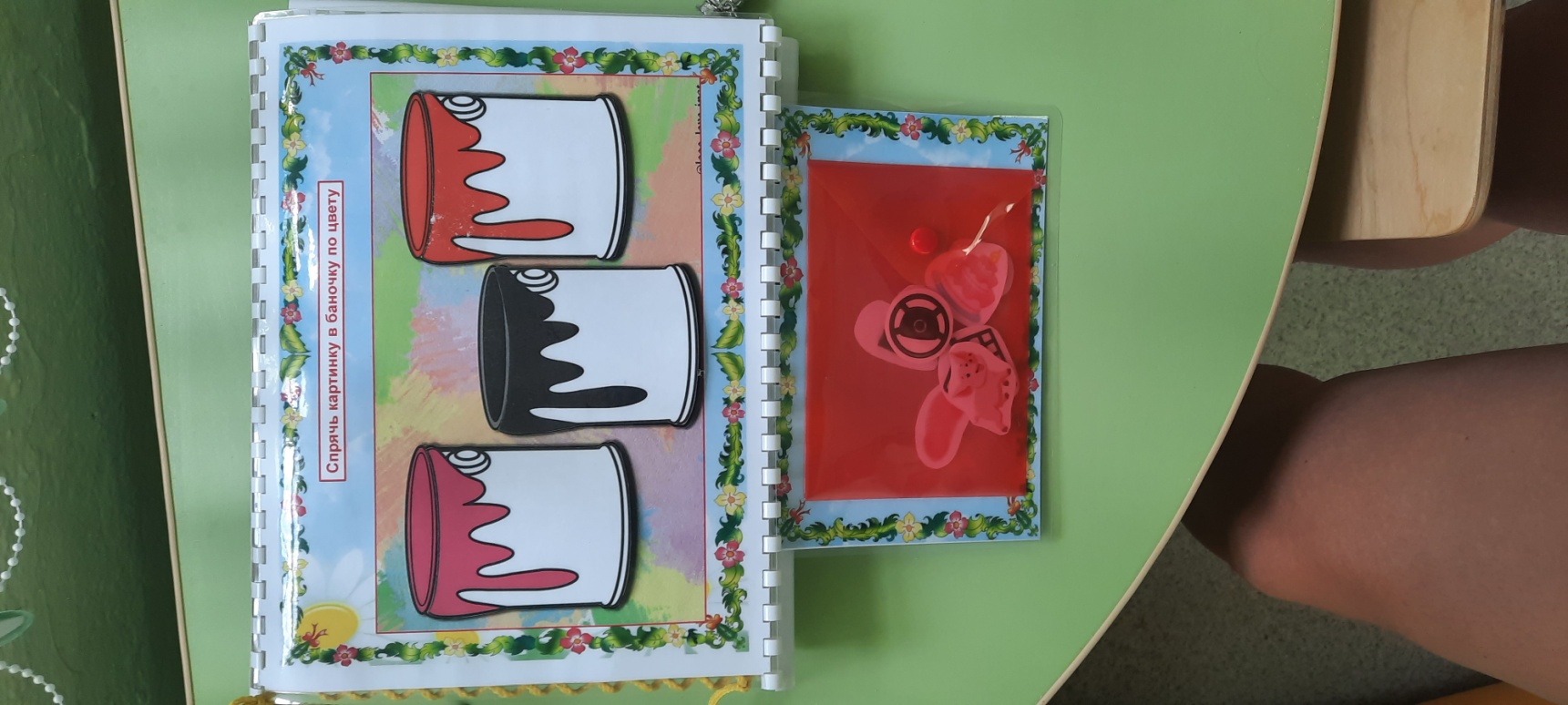 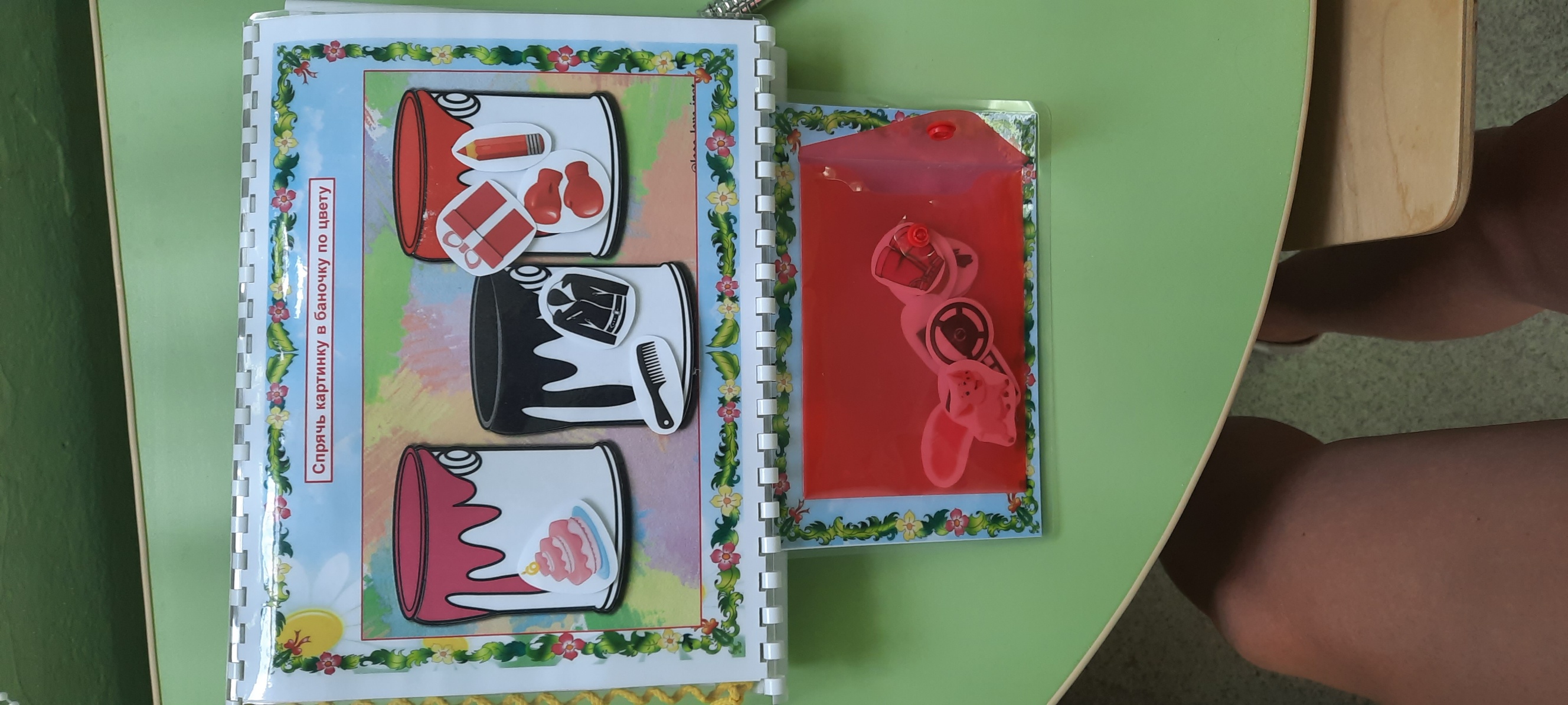 6 блок: Автоматизация звука [Р]в предложениях и стихах.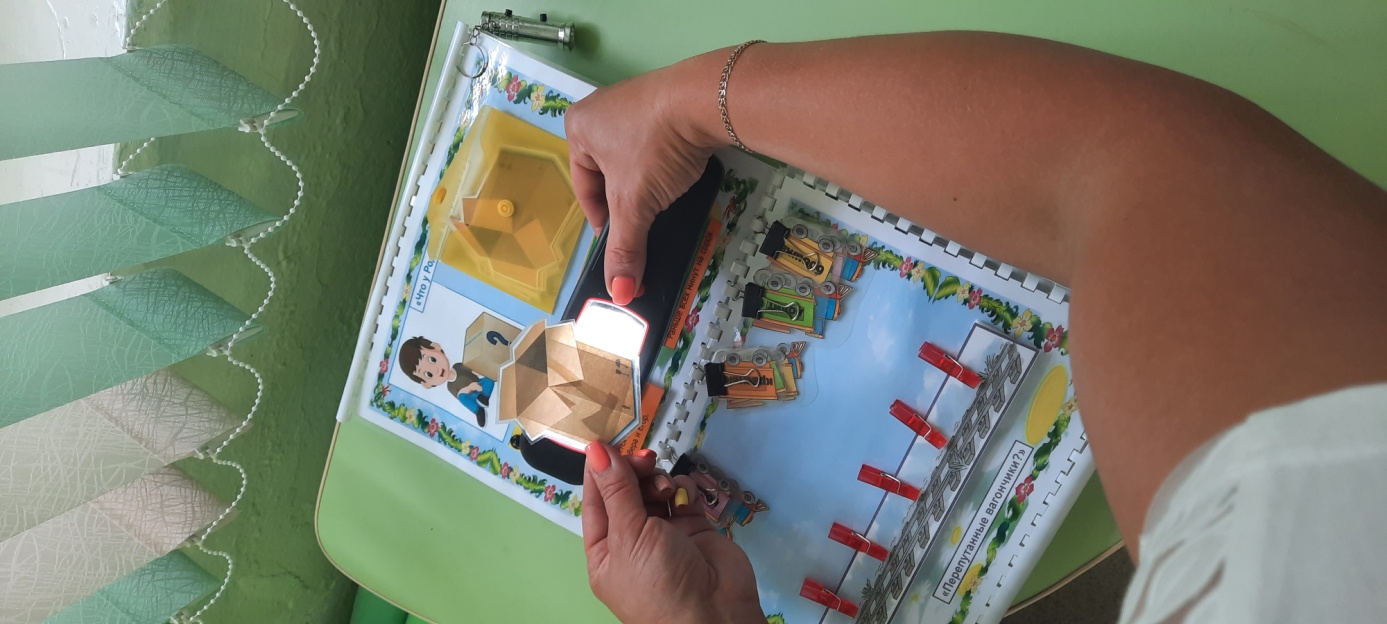 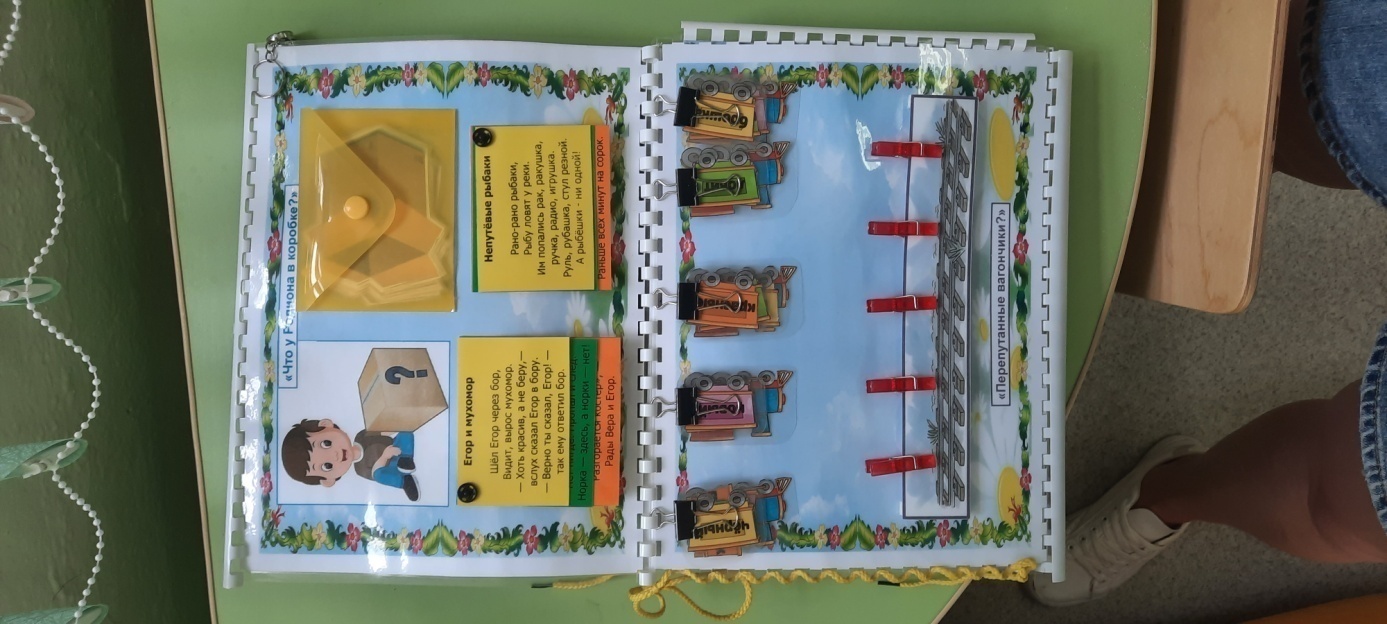 Что у Ромы в коробке? (с фонариком)Цель: развитие зрительного восприятия, автоматизация звука [Р] в предложениях, вызывание положительного эмоционального состояния.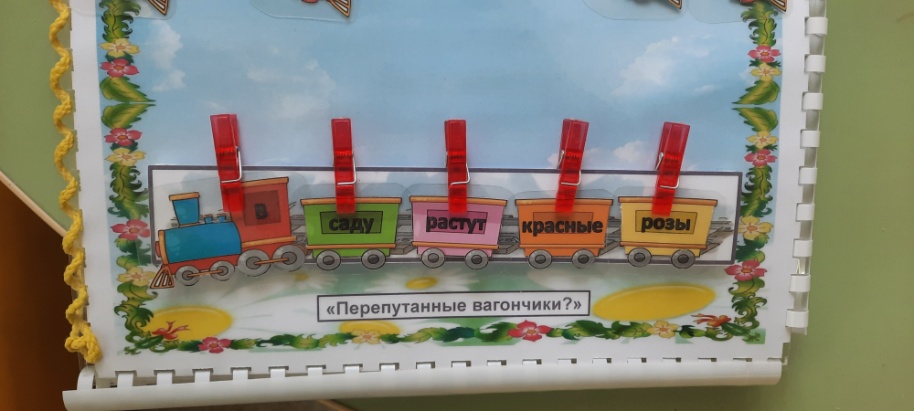 Перепутанные вагончики.Цель: развитие зрительного восприятия, автоматизация звука [Р] в предложениях, профилактика дисграфии.7 блок: Кинезиологические упражнения.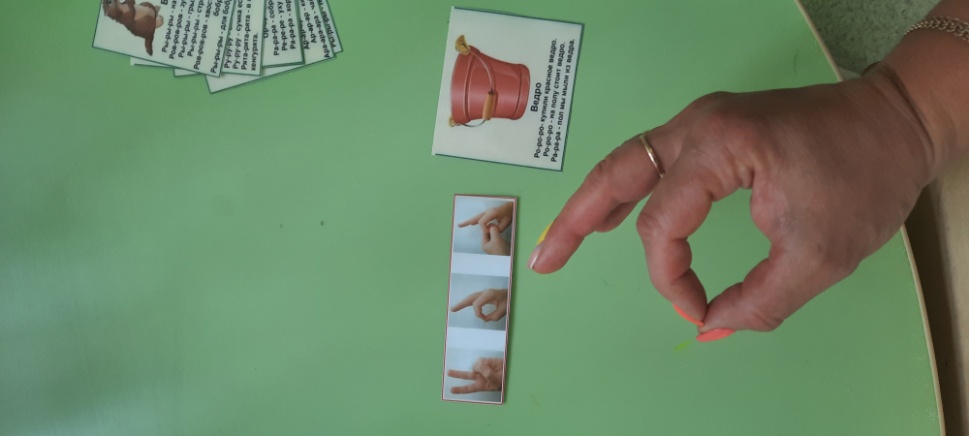      Цель кинезиологических упражнений: развитие зрительного внимания,   межполушарных связей, автоматизация звука [Р] в словах, словосочетаниях и чистоговорках, развитие мелкой моторики рук.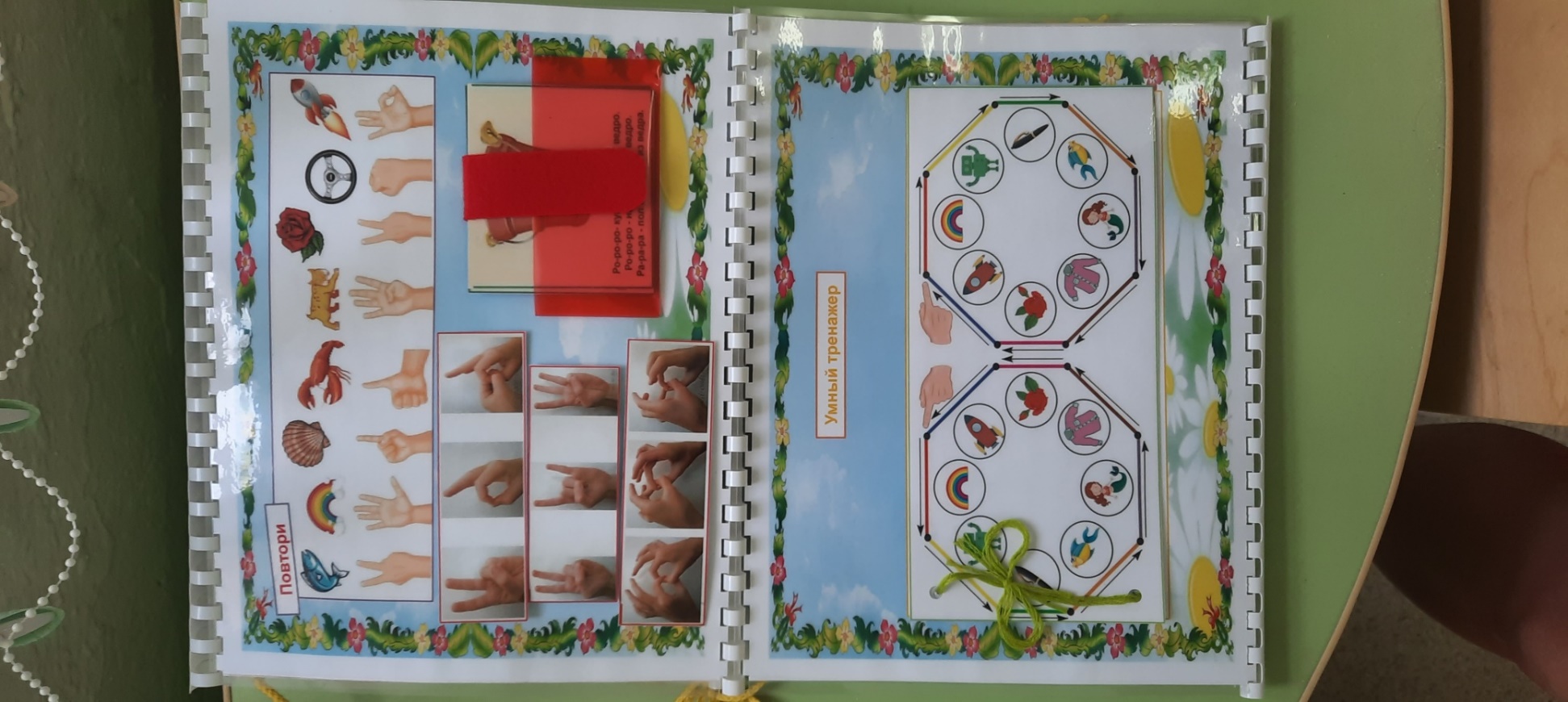 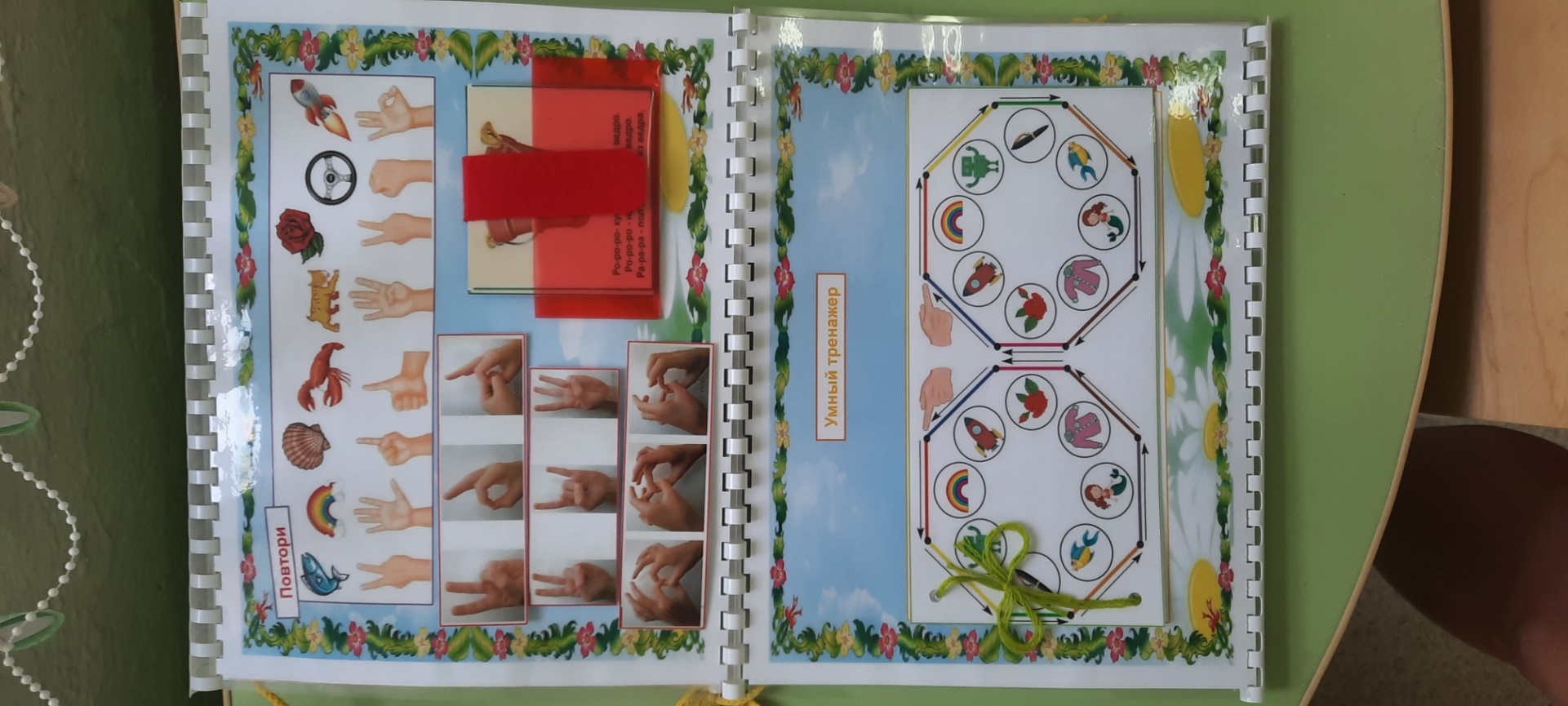 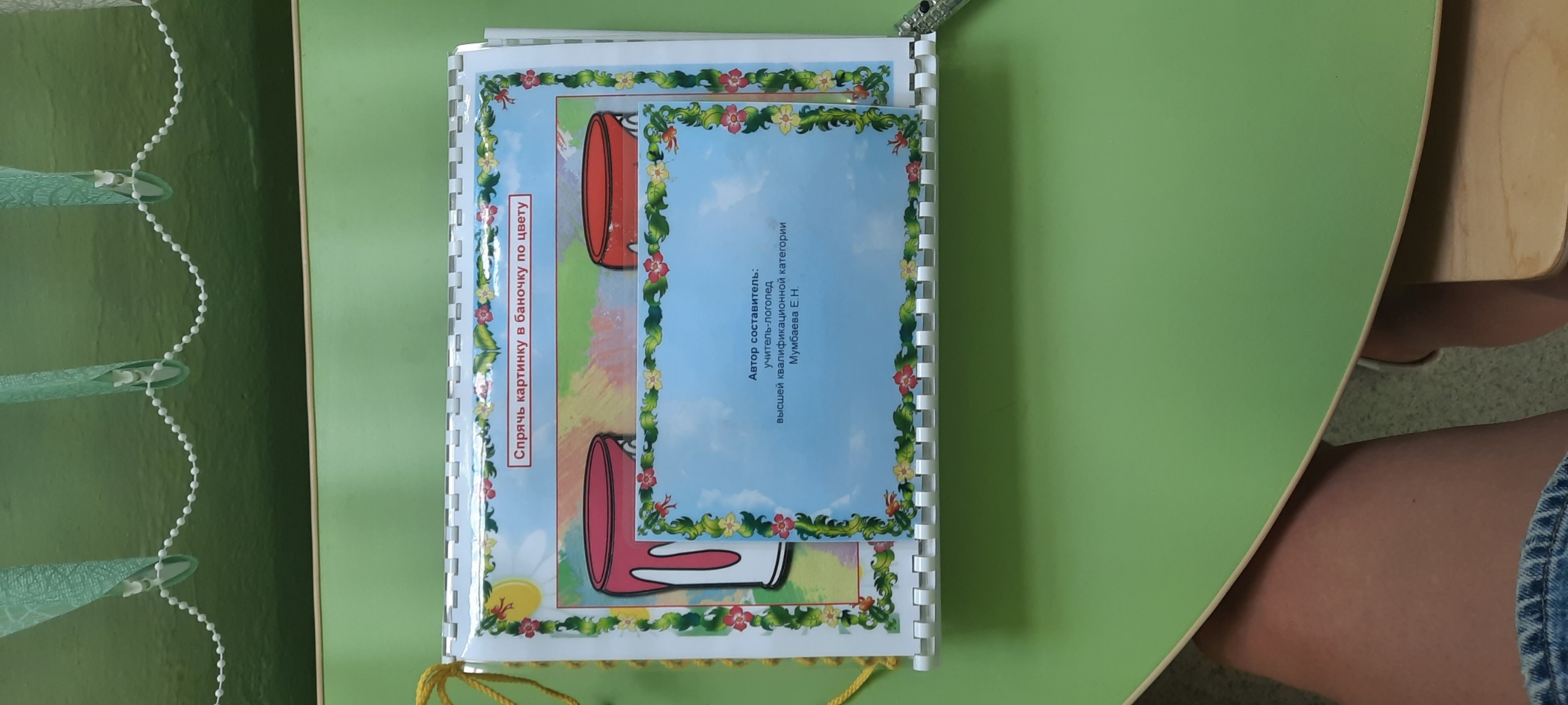 Спасибо за внимание.Октябрь, 2022г.